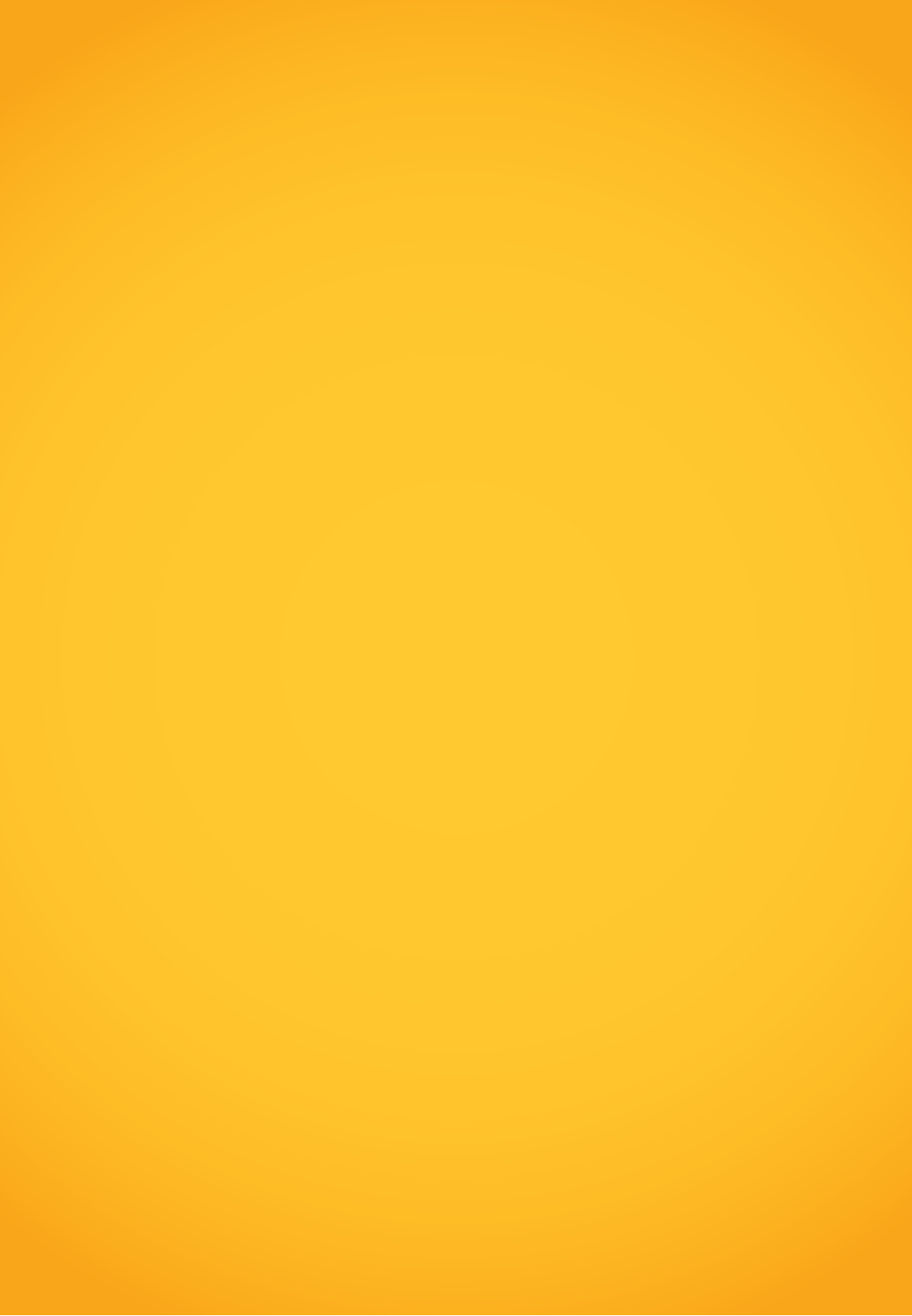 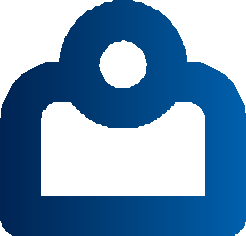 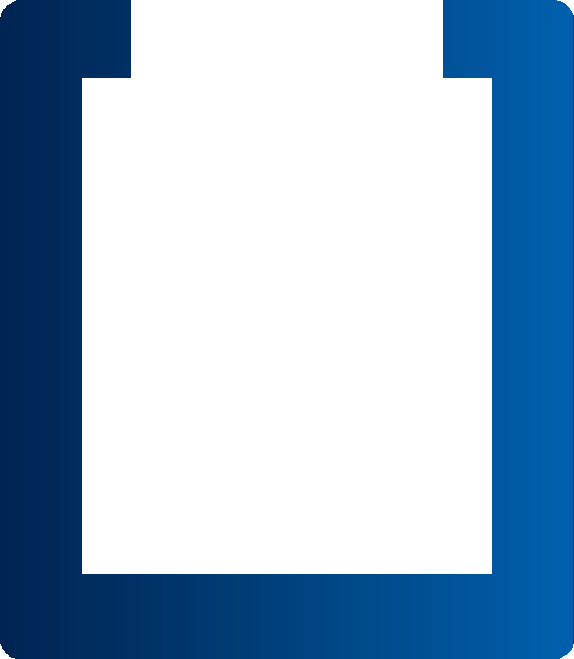 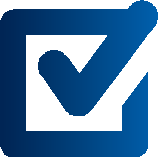 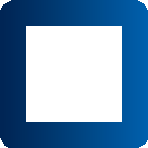 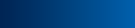 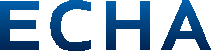 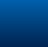 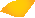 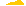 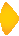 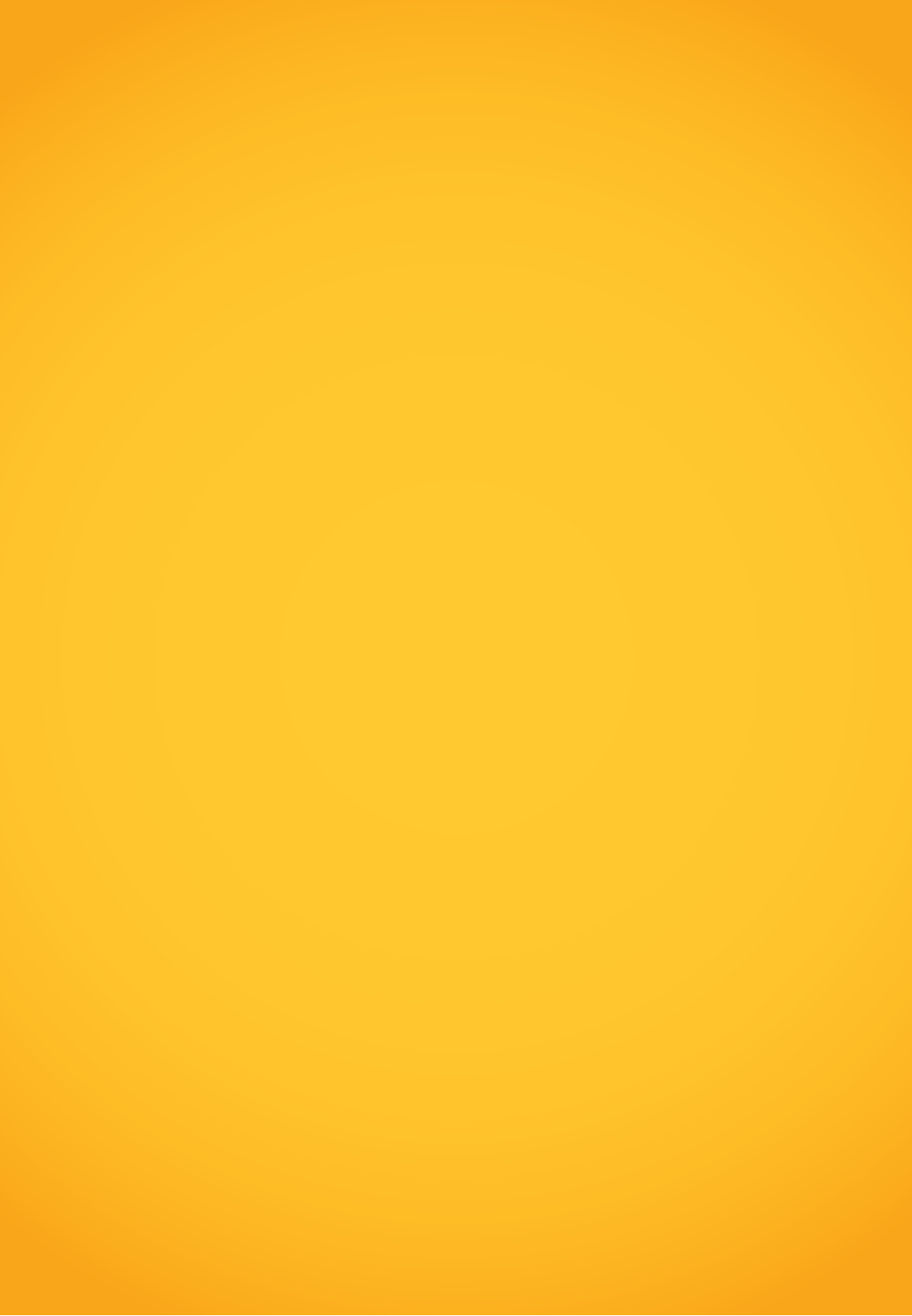 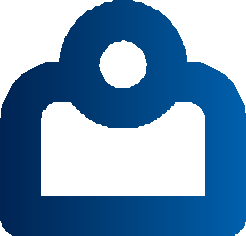 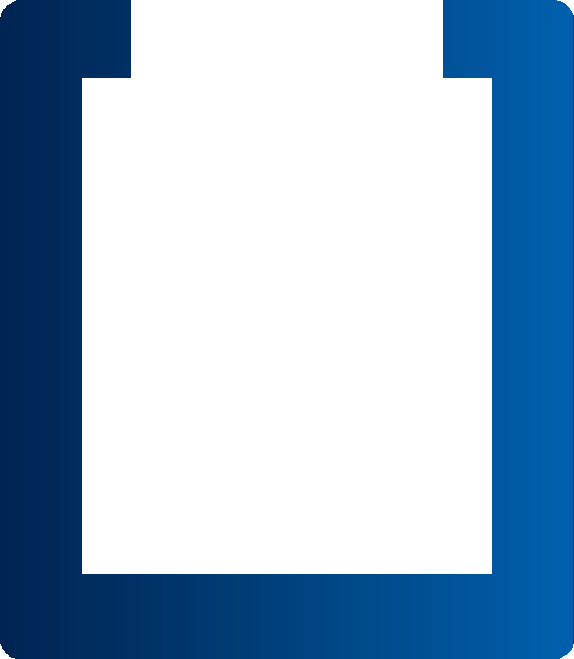 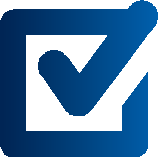 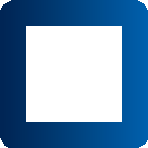 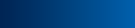 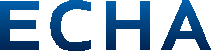 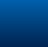 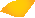 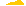 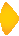 F orum  F or  Ex change  Of Information On Enforcement Compendium of analytical methods Recommended by the Forum to check compliance with Reach annex xvii restrictionsMarch 2016Version 1.0DisclaimerThe information contained in this document is intended solely as technical advice. This document does not create any substantive or procedural rights. The European Chemicals Agency (ECHA) does not accept any liability with regard to the information contained in this document. Usage of the information remains under the sole responsibility of the user. The information is subject to change. Parties using this document should be aware that there may be other acceptable alternatives for achieving and documenting compliance with the regulatory requirements under Annex XVII to REACH.ValidityThe present document is intended as a dynamic document. It will be revised at regular intervals to reflect changing technical standards, new available methods as well modifications of existing ones. The revisions will be published on ECHA website.ECHA Forum invites interested parties to submit additional information to be incorporated in future updates of this document. These can be submitted via forum@echa.europa.eu.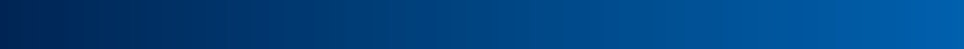 Compendium of analytical methods recommended by the forum to check compliance with Reach annex xvii restrictionsReference:	ECHA-15-R-18-EN ISBN:	978-92-9247-648-9DoI:	10.2823/399943Date:	March 2016Language:	English© European Chemicals Agency, 2016If you have any comments in relation to this document please send them (indicating the document reference, issue date, chapter and/or page of the document to which your comment refers) using the information request form. The information request form can be accessed via the Contact ECHA page at: http://echa.europa.eu/contactEuropean Chemicals AgencyMailing address: P.O. Box 400, FI-00121 Helsinki, Finland Visiting address: Annankatu 18, Helsinki, FinlandPrefaceThe ECHA Forum aims at contributing to harmonised enforcement of Regulation (EC) No 1907/2006 – REACH, throughout the EU. Working in this framework the ECHA Forum decided to create a living database containing analytical methods that it recommends to check compliance with Annex XVII restrictions under REACH.The purpose of this document is to provide a ready reference of some available analytical methods that authorities or industry may use in order to assess the compliance of chemicals manufactured, used or placed on the European market to the restrictions set forth in Annex XVII to REACH.These methods for the analysis of chemicals are a collection of methods in use in the official laboratories supporting the Member States enforcement systems and in other laboratories linked to some stakeholders organisations consulted for this purpose.A data gathering survey amongst the cited parties was followed by an assessment conducted by expert members of the ECHA Forum Working Group on enforceability of restrictions. The methods have been scrutinised against performance requirements agreed by the Forum1 and taking into consideration the available information on sample preparation and analysis protocols and techniques. The methods judged suitable for checking compliance with restrictions are listed in this Compendium of analytical methods recommended by the ECHA Forum for checking compliance with REACH Annex XVII restrictions, hereinafter referred to as “Compendium”.The Compendium encompasses:Official methods (with references published in REACH legal text);Standard methods (published by International, European or National standardisation bodies);Methods published by a recognised technical organisation, a national or EU reference laboratory (EPA, etc.);Internal methods developed by the respondent laboratories.The methods included in the Compendium are recommended by the ECHA Forum to be used in the verification of compliance with the restrictions in order to ensure the quality and comparability of the analytical results.The Compendium of analytical methods recommended by the ECHA Forum for the enforcement of REACH restrictions is a tool offered by the Forum that all can use voluntarily thus evolving towards further harmonisation in the EU. Enforcement authorities, industry and public can benefit from such information.1  Forum methodology for recommending analytical methods for enforcement of REACH Annex XVII restrictions, a summary is published at the Forum website echa.europa.eu/web/guest/about-us/who-we-are/enforcement-forumTable of ContentsIntroduction to the CompendiumArticle 67(1) of the REACH Regulation restricts the manufacture, placing on the market and use of certain hazardous substances, mixtures and articles. The dutyholders whose activities are subject to REACH restrictions should at all times be capable to check accurately and reliably if they comply with these obligations, for preventing negative impact of their activities on public health, on worker protection, on the environment, as well as on the free circulation of chemicals on the internal market.National enforcement authorities (NEAs) assess activities of the above natural and legal persons in the EU being their primary goal to detect violations of the communal acquis, for example, the restrictions enumerated in Annex XVII to REACH.In this context, the common need of all the parties is to determine accurately and reliably whether or not there is compliance with REACH restrictions.In addition, aiming at a level playing field in the EU, it is desirable that natural and legal persons are subject to a harmonised surveillance approach wherever in the EU territory. Few entries in Annex XVII to REACH specify which analytical method must be applied for checking the requirement set out in the restriction. That is why EU Member States have adopted over the past decennia analytical methods to be used by their NEAs, for those restrictions where no official analytical method is specified in the legal text.Some restrictions do not contain a limit value that needs to be checked, the so-called no-limit-value restrictions (NLV) and a case-by-case analysis is appropriate in those cases. To date, according to the experts of the Forum WG on the enforceability of restrictions, it remains unclear which analytical method should be applied for checking compliance with a NLV-restriction. As a consequence, those restrictions are currently covered in this compendium with certain limitations.In 2009, the European Commission invited the ECHA Forum members to communicate which analytical methods for checking compliance with REACH Annex XVII restrictions were accepted in their country. A compilation of the replies received constituted a first database of methods. This first inventory indicated that the number and variety of analytical methods used in different Member States were huge and in most of the cases a method accepted in one Member State was not automatically accepted by another Member State, thus the harmonised enforcement of REACH Annex XVII restrictions could be jeopardized. In June 2010, the Forum concluded on the need to produce a compendium for suitable analytical methods recommended to be used for the enforcement of restrictions.Rationale and methodologyWith the view of producing guidance for suitable analytical methods for the enforcement of restrictions, as preliminary criteria for recommending methods, the Forum agreed the recommended methods should preferable be standardised ones. If such methods are not available, other methods can be used.The ECHA Forum has mandated a team of experts working under the supervision of the ECHA Forum (Forum WG Group on Enforceability of Restrictions) to first conceive a methodology for recommending analytical methods for enforcing REACH restrictions.The Forum methodology to recommend analytical methods for checking the compliance with REACH restrictions consisted first in the definition of a set of functional qualities (characteristics) of an analytical method. General principles applied in widely accepted international standards have been considered and a set of key performance characteristics have been identified for the purpose of assessing the suitability of an analytical method to check compliance with restrictions.The characteristics identified are: applicability, limit of detection, recovery, reproducibility and measurement uncertainty. For each of the selected characteristics, the Forum agreed upon generally acceptable performance requirements for analytical methods to be recommended. Widely accepted criteria have been applied to define the requirements for the considered characteristics of an analytical method to be suitable for checking compliance with REACH Annex XVII restrictions.Due to the broad ranges of products covered by REACH Annex XVII, and to the different limit values (including a total ban for certain substances) set forth in different REACH Annex XVII entries a case-by- case approach is applied where appropriate. The Forum also addressed the issue of NLV restrictions and adopted, as short term solution for assessing methods for NLV restrictions, to include in the Compendium the methods for which the applicability criteria are met and which show low limit of detection (LOD). Official methods (published in REACH legal text) are also included in the Compendium. Finally, while recognizing that for enforcement purpose a qualitative method cannot be conclusive and a confirmatory analysis is needed, the Forum decided to include in the Compendium qualitative analytical methods or techniques, with relevant LOD value accompanied by a note to make explicit reference to the qualitative method.The adopted Forum methodology was then implemented by the same experts to elaborate the Compendium of analytical methods recommended by the Forum for the enforcement of REACH Annex XVII restrictions.A data gathering survey was conducted among EU Member States and ECHA Accredited Stakeholders and, on the basis of the methodology, the reported analytical methods have been scrutinised by the Working Group with the aim of selecting objectively methods fit for the purpose. As foreseen by the adopted methodology, in few cases an expert judgment was applied and the selected methods have been considered suitable for the purpose of detecting the restricted substance, notwithstanding they slightly deviate from the performance requirements agreed upon by the ECHA Forum.How to consult the CompendiumTThe Compendium table in Chapter 4 of this document is divided in as many sections as there are entries in REACH Annex XVII.Each table section contains:The entry number followed by the substance or group of substances (analytes) under the scope of the restriction;The sub-entry number followed by the substance or group of substances (analytes) and the matrix or products under the scope of the restriction;The substance (analyte) under the scope of the reported method;The matrix or product under the scope of the reported method;7	Compendium of Analytical MethodsThe analytical method reported in the same format as referenced by regulations, standardization bodies or recognized technical organisations. Please note that for laboratory developed method the term “internal method” is used;The source for internal methods;The analytical technique or techniques;The sample preparation, if available;A note reporting the type of method. The methods “A” are fully adherent with the performance requirements agreed upon by the ECHA Forum; the methods “B” slightly deviate from the performance requirements agreed upon by the ECHA Forum; the methods “C” are official methods included in REACH legal text; the methods “D” are qualitative methods followed by the available LOD.Note for qualitative methodsQualitative methods are analytical methods which allow to identify the presence of a substance on the basis of its chemical, biological or physical properties. These methods do not enable a conclusive judgement for enforcement purpose and entail a confirmatory analysis.For some entries, the Compendium contains qualitative analytical methods (or techniques, when this is the only available information) accompanied with available LOD values. Those methods are marked as “D” in the column “note”.In general, according to the Forum methodology it is not possible to conclude on the recommendability of the qualitative methods. A qualitative method could be used to screen potential non-compliant goods but a positive result cannot be conclusive for enforcement purpose and a confirmatory analysis is deemed necessary.For a better consultation of the Compendium table please refer also to Appendix 1 to this document, which contains the list of abbreviation and relevant definitions of terms used in the document.Compendium of Analytical Methods	8Compendium of analytical methods recommended by the Forum to check compliance with REACH Annex XVII Restrictions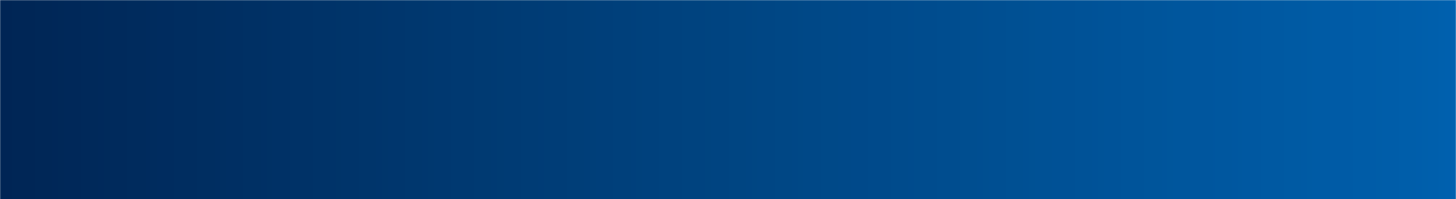 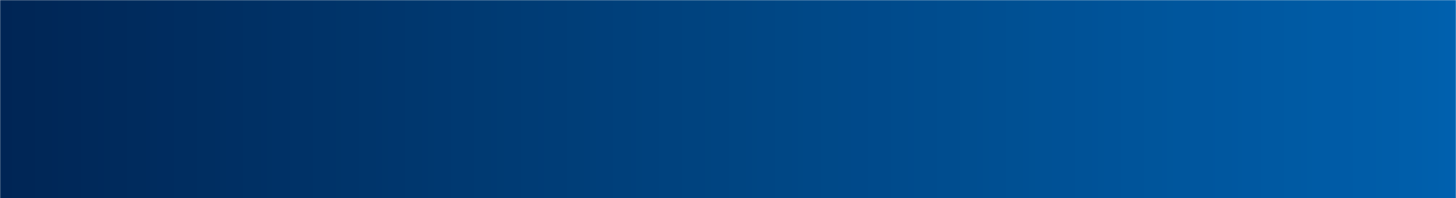 Appendix 1-Glossary1.	LIST OF ACRONYMS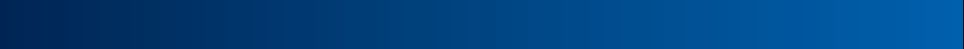 46	Compendium of Analytical Methods2.	KEY TERMSApplicability: the set of information about the identity of analyte(s), the concentration range and the kind of matrix/material/item of a specific analytical method for its intended application.Limit of detection (LOD): the lowest concentration or mass of an analyte, which can be detected with acceptable certainty, even though it cannot be quantified with acceptable precision.Measurement uncertainty: the non-negative parameter characterising the dispersion of the quantity values being attributed to a measure and based on the information usedQualitative methods: analytical methods which allow to identify the presence of a substance on the basis of its chemical, biological or physical properties. These methods do not enable a conclusive judgement for enforcement purpose and entail a confirmatory analysisPerformance characteristic: functional quality that can be attributed to an analytical method. This may be for instance accuracy, trueness, precision, repeatability, reproducibility, recovery, LOD and LOQ.Performance requirements: requirements for a performance characteristic according to which it can be judged that the analytical method is fit for the purpose and generates reliable results.Recovery: the fraction of the analyte that is recovered after addition of a known amount of the analyte, under defined conditions to the sample, when the test sample is analysed using the entire method.Reproducibility: precision under reproducibility conditions, namely the distribution of measurement results obtained under reproducibility conditions.Reproducibility conditions: conditions where test results are obtained with the same method on identical test items in different laboratories with different operators using different equipment.Screening methods: analytical methods that are used to detect the presence of a substance or class of substances at the level of interest. These methods have the capability for a high sample throughput and are used to sift large numbers of samples for potential non-compliant results.european  chemicals  agency annankatu 18, p.o. box 400,fi- 00121  helsinki, finland echa.europa.eu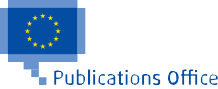 VersionChangesDateVersion 1.0First editionMarch 2016Restriction(Annex XVII entry number and analyte/s covered)Restriction(Annex XVII sub entry: paragraph number, analyte and matrix/product covered)AnalyteMatrix/ProductAnalytical methodReference for internal methodsAnalytical techniqueSample preparationNote1. Polychlorinated terphenyls (PCTs)1. Polychlorinated terphenyls (PCTs)1. Polychlorinated terphenyls (PCTs)1. Polychlorinated terphenyls (PCTs)1. Polychlorinated terphenyls (PCTs)1. Polychlorinated terphenyls (PCTs)1. Polychlorinated terphenyls (PCTs)1. Polychlorinated terphenyls (PCTs)1. Polychlorinated terphenyls (PCTs)1.substances/mixtures including waste oils, equipment1.substances/mixtures including waste oils, equipment1.substances/mixtures including waste oils, equipment1.substances/mixtures including waste oils, equipment1.substances/mixtures including waste oils, equipment1.substances/mixtures including waste oils, equipment1.substances/mixtures including waste oils, equipment1.substances/mixtures including waste oils, equipmentPCTnon-aqueous liquidsInternal methodDIN EN 12766GC-ECDSPEB2. Chloroethene (vinyl chloride)  CAS No 75-01-4 ; EC No 200-831-02. Chloroethene (vinyl chloride)  CAS No 75-01-4 ; EC No 200-831-02. Chloroethene (vinyl chloride)  CAS No 75-01-4 ; EC No 200-831-02. Chloroethene (vinyl chloride)  CAS No 75-01-4 ; EC No 200-831-02. Chloroethene (vinyl chloride)  CAS No 75-01-4 ; EC No 200-831-02. Chloroethene (vinyl chloride)  CAS No 75-01-4 ; EC No 200-831-02. Chloroethene (vinyl chloride)  CAS No 75-01-4 ; EC No 200-831-02. Chloroethene (vinyl chloride)  CAS No 75-01-4 ; EC No 200-831-02. Chloroethene (vinyl chloride)  CAS No 75-01-4 ; EC No 200-831-02.Propellant in aerosols2.Propellant in aerosols2.Propellant in aerosols2.Propellant in aerosols2.Propellant in aerosols2.Propellant in aerosols2.Propellant in aerosols2.Propellant in aerosolsvinyl chloridegasInternal methodDIN EN ISO 6401GC-FID or GC- MSnoA3. Liquid substances or mixtures which are regarded as dangerous in accordance with Directive 1999/45/EC or are fulfilling the criteria for any of the following hazard classes or categories set out in Annex I to Regulation (EC) No 1272/2008: (a) hazard classes 2.1 to 2.4, 2.6 and 2.7, 2.8 types A and B, 2.9, 2.10, 2.12, 2.13 categories 1 and 2, 2.14 categories 1 and 2, 2.15 types A to F; (b) hazard classes 3.1 to 3.6, 3.7 adverse effects on sexual function and fertility or on development, 3.8 effects other than narcotic effects, 3.9 and 3.10; (c) hazard class 4.1; (d) hazard class 5.1.3. Liquid substances or mixtures which are regarded as dangerous in accordance with Directive 1999/45/EC or are fulfilling the criteria for any of the following hazard classes or categories set out in Annex I to Regulation (EC) No 1272/2008: (a) hazard classes 2.1 to 2.4, 2.6 and 2.7, 2.8 types A and B, 2.9, 2.10, 2.12, 2.13 categories 1 and 2, 2.14 categories 1 and 2, 2.15 types A to F; (b) hazard classes 3.1 to 3.6, 3.7 adverse effects on sexual function and fertility or on development, 3.8 effects other than narcotic effects, 3.9 and 3.10; (c) hazard class 4.1; (d) hazard class 5.1.3. Liquid substances or mixtures which are regarded as dangerous in accordance with Directive 1999/45/EC or are fulfilling the criteria for any of the following hazard classes or categories set out in Annex I to Regulation (EC) No 1272/2008: (a) hazard classes 2.1 to 2.4, 2.6 and 2.7, 2.8 types A and B, 2.9, 2.10, 2.12, 2.13 categories 1 and 2, 2.14 categories 1 and 2, 2.15 types A to F; (b) hazard classes 3.1 to 3.6, 3.7 adverse effects on sexual function and fertility or on development, 3.8 effects other than narcotic effects, 3.9 and 3.10; (c) hazard class 4.1; (d) hazard class 5.1.3. Liquid substances or mixtures which are regarded as dangerous in accordance with Directive 1999/45/EC or are fulfilling the criteria for any of the following hazard classes or categories set out in Annex I to Regulation (EC) No 1272/2008: (a) hazard classes 2.1 to 2.4, 2.6 and 2.7, 2.8 types A and B, 2.9, 2.10, 2.12, 2.13 categories 1 and 2, 2.14 categories 1 and 2, 2.15 types A to F; (b) hazard classes 3.1 to 3.6, 3.7 adverse effects on sexual function and fertility or on development, 3.8 effects other than narcotic effects, 3.9 and 3.10; (c) hazard class 4.1; (d) hazard class 5.1.3. Liquid substances or mixtures which are regarded as dangerous in accordance with Directive 1999/45/EC or are fulfilling the criteria for any of the following hazard classes or categories set out in Annex I to Regulation (EC) No 1272/2008: (a) hazard classes 2.1 to 2.4, 2.6 and 2.7, 2.8 types A and B, 2.9, 2.10, 2.12, 2.13 categories 1 and 2, 2.14 categories 1 and 2, 2.15 types A to F; (b) hazard classes 3.1 to 3.6, 3.7 adverse effects on sexual function and fertility or on development, 3.8 effects other than narcotic effects, 3.9 and 3.10; (c) hazard class 4.1; (d) hazard class 5.1.3. Liquid substances or mixtures which are regarded as dangerous in accordance with Directive 1999/45/EC or are fulfilling the criteria for any of the following hazard classes or categories set out in Annex I to Regulation (EC) No 1272/2008: (a) hazard classes 2.1 to 2.4, 2.6 and 2.7, 2.8 types A and B, 2.9, 2.10, 2.12, 2.13 categories 1 and 2, 2.14 categories 1 and 2, 2.15 types A to F; (b) hazard classes 3.1 to 3.6, 3.7 adverse effects on sexual function and fertility or on development, 3.8 effects other than narcotic effects, 3.9 and 3.10; (c) hazard class 4.1; (d) hazard class 5.1.3. Liquid substances or mixtures which are regarded as dangerous in accordance with Directive 1999/45/EC or are fulfilling the criteria for any of the following hazard classes or categories set out in Annex I to Regulation (EC) No 1272/2008: (a) hazard classes 2.1 to 2.4, 2.6 and 2.7, 2.8 types A and B, 2.9, 2.10, 2.12, 2.13 categories 1 and 2, 2.14 categories 1 and 2, 2.15 types A to F; (b) hazard classes 3.1 to 3.6, 3.7 adverse effects on sexual function and fertility or on development, 3.8 effects other than narcotic effects, 3.9 and 3.10; (c) hazard class 4.1; (d) hazard class 5.1.3. Liquid substances or mixtures which are regarded as dangerous in accordance with Directive 1999/45/EC or are fulfilling the criteria for any of the following hazard classes or categories set out in Annex I to Regulation (EC) No 1272/2008: (a) hazard classes 2.1 to 2.4, 2.6 and 2.7, 2.8 types A and B, 2.9, 2.10, 2.12, 2.13 categories 1 and 2, 2.14 categories 1 and 2, 2.15 types A to F; (b) hazard classes 3.1 to 3.6, 3.7 adverse effects on sexual function and fertility or on development, 3.8 effects other than narcotic effects, 3.9 and 3.10; (c) hazard class 4.1; (d) hazard class 5.1.3. Liquid substances or mixtures which are regarded as dangerous in accordance with Directive 1999/45/EC or are fulfilling the criteria for any of the following hazard classes or categories set out in Annex I to Regulation (EC) No 1272/2008: (a) hazard classes 2.1 to 2.4, 2.6 and 2.7, 2.8 types A and B, 2.9, 2.10, 2.12, 2.13 categories 1 and 2, 2.14 categories 1 and 2, 2.15 types A to F; (b) hazard classes 3.1 to 3.6, 3.7 adverse effects on sexual function and fertility or on development, 3.8 effects other than narcotic effects, 3.9 and 3.10; (c) hazard class 4.1; (d) hazard class 5.1.3.3. liquid substances or mixtures3.3. liquid substances or mixtures3.3. liquid substances or mixtures3.3. liquid substances or mixtures3.3. liquid substances or mixtures3.3. liquid substances or mixtures3.3. liquid substances or mixtures3.3. liquid substances or mixturesliquid substance and mixturesnon-aqueous liquidsDIN 51562Viscometry - Measurement of kinematic viscosity by means of the Ubbelohde viscometerviscometrywithoutARestriction(Annex XVII entry number and analyte/s covered)Restriction(Annex XVII sub entry: paragraph number, analyte and matrix/product covered)AnalyteMatrix/ProductAnalytical methodReference for internal methodsAnalytical techniqueSample preparationNote4. Tris (2,3 dibromopropyl) phosphate CAS No 126-72-74. Tris (2,3 dibromopropyl) phosphate CAS No 126-72-74. Tris (2,3 dibromopropyl) phosphate CAS No 126-72-74. Tris (2,3 dibromopropyl) phosphate CAS No 126-72-74. Tris (2,3 dibromopropyl) phosphate CAS No 126-72-74. Tris (2,3 dibromopropyl) phosphate CAS No 126-72-74. Tris (2,3 dibromopropyl) phosphate CAS No 126-72-74. Tris (2,3 dibromopropyl) phosphate CAS No 126-72-74. Tris (2,3 dibromopropyl) phosphate CAS No 126-72-74.1. Textile articles4.1. Textile articles4.1. Textile articles4.1. Textile articles4.1. Textile articles4.1. Textile articles4.1. Textile articles4.1. Textile articlesTris (2,3 dibromopropyl) phosphatetextilesInternal methodDIN EN 16377GC-MSsolvent extractionATris (2,3 dibromopropyl) phosphatetextiles, plasticsInternal methodDIN EN 71 - safety of toys, part 10GC-MSextraction with acetonitrile, filtrationA5. Benzene CAS No 71-43-25. Benzene CAS No 71-43-25. Benzene CAS No 71-43-25. Benzene CAS No 71-43-25. Benzene CAS No 71-43-25. Benzene CAS No 71-43-25. Benzene CAS No 71-43-25. Benzene CAS No 71-43-25. Benzene CAS No 71-43-25.1 and 5.2 Toys /parts of toys5.1 and 5.2 Toys /parts of toys5.1 and 5.2 Toys /parts of toys5.1 and 5.2 Toys /parts of toys5.1 and 5.2 Toys /parts of toys5.1 and 5.2 Toys /parts of toys5.1 and 5.2 Toys /parts of toys5.1 and 5.2 Toys /parts of toysBenzenepolymers/toysASTM D4526-12HS GC-FIDExtractionABenzenetoysDIN EN 71-11GC-MSHeadspace or Purge& TrapABenzenetoysMSZ EN 71-11:2006GC-MSExtractionA5.3 substances/mixtures5.3 substances/mixtures5.3 substances/mixtures5.3 substances/mixtures5.3 substances/mixtures5.3 substances/mixtures5.3 substances/mixtures5.3 substances/mixturesBenzenemixtures of xylenesASTM D 6563-2012GC-FIDn.dABenzenecynoacrylate gluesInternal methodCY-SGL method “METH 11 01 11”, accredited according to EN ISO 17025:2005GC-MSDilution in acetoneARestriction(Annex XVII entry number and analyte/s covered)Restriction(Annex XVII sub entry: paragraph number, analyte and matrix/product covered)AnalyteMatrix/ProductAnalytical methodReference for internal methodsAnalytical techniqueSample preparationNoteBenzenemixturesEPA 8260CGC-MSEPA Method 5035A (solvent extraction- water dilution) / EPA Method 5021 (Headspace analysis)A6. Asbestos fibresCrocidolite CAS No 12001-28-4Amosite CAS No 12172-73-5Anthophyllite CAS No 77536-67-5Actinolite CAS No 77536-66-4Tremolite CAS No 77536-68-6Chrysotile CAS No 12001-29-5 CAS No 132207-32-06. Asbestos fibresCrocidolite CAS No 12001-28-4Amosite CAS No 12172-73-5Anthophyllite CAS No 77536-67-5Actinolite CAS No 77536-66-4Tremolite CAS No 77536-68-6Chrysotile CAS No 12001-29-5 CAS No 132207-32-06. Asbestos fibresCrocidolite CAS No 12001-28-4Amosite CAS No 12172-73-5Anthophyllite CAS No 77536-67-5Actinolite CAS No 77536-66-4Tremolite CAS No 77536-68-6Chrysotile CAS No 12001-29-5 CAS No 132207-32-06. Asbestos fibresCrocidolite CAS No 12001-28-4Amosite CAS No 12172-73-5Anthophyllite CAS No 77536-67-5Actinolite CAS No 77536-66-4Tremolite CAS No 77536-68-6Chrysotile CAS No 12001-29-5 CAS No 132207-32-06. Asbestos fibresCrocidolite CAS No 12001-28-4Amosite CAS No 12172-73-5Anthophyllite CAS No 77536-67-5Actinolite CAS No 77536-66-4Tremolite CAS No 77536-68-6Chrysotile CAS No 12001-29-5 CAS No 132207-32-06. Asbestos fibresCrocidolite CAS No 12001-28-4Amosite CAS No 12172-73-5Anthophyllite CAS No 77536-67-5Actinolite CAS No 77536-66-4Tremolite CAS No 77536-68-6Chrysotile CAS No 12001-29-5 CAS No 132207-32-06. Asbestos fibresCrocidolite CAS No 12001-28-4Amosite CAS No 12172-73-5Anthophyllite CAS No 77536-67-5Actinolite CAS No 77536-66-4Tremolite CAS No 77536-68-6Chrysotile CAS No 12001-29-5 CAS No 132207-32-06. Asbestos fibresCrocidolite CAS No 12001-28-4Amosite CAS No 12172-73-5Anthophyllite CAS No 77536-67-5Actinolite CAS No 77536-66-4Tremolite CAS No 77536-68-6Chrysotile CAS No 12001-29-5 CAS No 132207-32-06. Asbestos fibresCrocidolite CAS No 12001-28-4Amosite CAS No 12172-73-5Anthophyllite CAS No 77536-67-5Actinolite CAS No 77536-66-4Tremolite CAS No 77536-68-6Chrysotile CAS No 12001-29-5 CAS No 132207-32-06.1. Fibres / articles6.1. Fibres / articles6.1. Fibres / articles6.1. Fibres / articles6.1. Fibres / articles6.1. Fibres / articles6.1. Fibres / articles6.1. Fibres / articlesCrocidoliteAsbestos fibres (only in solid samples)NIOSH 9002PLM (polarized microscopy)AAmositeAsbestos fibres (only in solid samples)NIOSH 9002PLM (polarized microscopy)AAnthophylliteAsbestos fibres (only in solid samples)NIOSH 9002PLM (polarized microscopy)AActinoliteAsbestos fibres (only in solid samples)NIOSH 9002PLM (polarized microscopy)ARestriction(Annex XVII entry number and analyte/s covered)Restriction(Annex XVII sub entry: paragraph number, analyte and matrix/product covered)AnalyteMatrix/ProductAnalytical methodReference for internal methodsAnalytical techniqueSample preparationNoteTremoliteAsbestos fibres (only in solid samples)NIOSH 9002PLM (polarized microscopy)AChrysotileAsbestos fibres (only in solid samples)NIOSH 9002PLM (polarized microscopy)AAsbestosconstruction material/soil/ powderSEM-EDSDepending on the sampleN/A7. Tris(aziridinyl)phosphinoxide CAS No 545-55-1 ; EC No 208-892-57. Tris(aziridinyl)phosphinoxide CAS No 545-55-1 ; EC No 208-892-57. Tris(aziridinyl)phosphinoxide CAS No 545-55-1 ; EC No 208-892-57. Tris(aziridinyl)phosphinoxide CAS No 545-55-1 ; EC No 208-892-57. Tris(aziridinyl)phosphinoxide CAS No 545-55-1 ; EC No 208-892-57. Tris(aziridinyl)phosphinoxide CAS No 545-55-1 ; EC No 208-892-57. Tris(aziridinyl)phosphinoxide CAS No 545-55-1 ; EC No 208-892-57. Tris(aziridinyl)phosphinoxide CAS No 545-55-1 ; EC No 208-892-57. Tris(aziridinyl)phosphinoxide CAS No 545-55-1 ; EC No 208-892-57.1. and 7.2. Textile articles7.1. and 7.2. Textile articles7.1. and 7.2. Textile articles7.1. and 7.2. Textile articles7.1. and 7.2. Textile articles7.1. and 7.2. Textile articles7.1. and 7.2. Textile articles7.1. and 7.2. Textile articlesTris(aziridinyl) phosphinoxidetextilesInternal methodDIN EN 16377GC-MSsolvent extractionA8. Polybromobiphenyls; Polybrominatedbiphenyls (PBB) CAS No 59536-65-18. Polybromobiphenyls; Polybrominatedbiphenyls (PBB) CAS No 59536-65-18. Polybromobiphenyls; Polybrominatedbiphenyls (PBB) CAS No 59536-65-18. Polybromobiphenyls; Polybrominatedbiphenyls (PBB) CAS No 59536-65-18. Polybromobiphenyls; Polybrominatedbiphenyls (PBB) CAS No 59536-65-18. Polybromobiphenyls; Polybrominatedbiphenyls (PBB) CAS No 59536-65-18. Polybromobiphenyls; Polybrominatedbiphenyls (PBB) CAS No 59536-65-18. Polybromobiphenyls; Polybrominatedbiphenyls (PBB) CAS No 59536-65-18. Polybromobiphenyls; Polybrominatedbiphenyls (PBB) CAS No 59536-65-18.1. and 8.2. Textile articles8.1. and 8.2. Textile articles8.1. and 8.2. Textile articles8.1. and 8.2. Textile articles8.1. and 8.2. Textile articles8.1. and 8.2. Textile articles8.1. and 8.2. Textile articles8.1. and 8.2. Textile articlesPBBstextilesInternal methodDIN EN 16377GC-MSsolvent extractionA12. 2-Naphthylamine CAS No 91-59-8 ; EC No 202-080-4 and its salts12. 2-Naphthylamine CAS No 91-59-8 ; EC No 202-080-4 and its salts12. 2-Naphthylamine CAS No 91-59-8 ; EC No 202-080-4 and its salts12. 2-Naphthylamine CAS No 91-59-8 ; EC No 202-080-4 and its salts12. 2-Naphthylamine CAS No 91-59-8 ; EC No 202-080-4 and its salts12. 2-Naphthylamine CAS No 91-59-8 ; EC No 202-080-4 and its salts12. 2-Naphthylamine CAS No 91-59-8 ; EC No 202-080-4 and its salts12. 2-Naphthylamine CAS No 91-59-8 ; EC No 202-080-4 and its salts12. 2-Naphthylamine CAS No 91-59-8 ; EC No 202-080-4 and its salts12. substances/mixtures12. substances/mixtures12. substances/mixtures12. substances/mixtures12. substances/mixtures12. substances/mixtures12. substances/mixtures12. substances/mixtures2-Napthylamineliquids: Tattoo inks and pmu products; solids: leatherEN ISO 17234-1:2010GC-MSReduction with sodium ditionite and extraction with MTBEARestriction(Annex XVII entry number and analyte/s covered)Restriction(Annex XVII sub entry: paragraph number, analyte and matrix/product covered)AnalyteMatrix/ProductAnalytical methodReference for internal methodsAnalytical techniqueSample preparationNote13. Benzidine CAS No 92-87-5 ; EC No 202-199-1 and its salts13. Benzidine CAS No 92-87-5 ; EC No 202-199-1 and its salts13. Benzidine CAS No 92-87-5 ; EC No 202-199-1 and its salts13. Benzidine CAS No 92-87-5 ; EC No 202-199-1 and its salts13. Benzidine CAS No 92-87-5 ; EC No 202-199-1 and its salts13. Benzidine CAS No 92-87-5 ; EC No 202-199-1 and its salts13. Benzidine CAS No 92-87-5 ; EC No 202-199-1 and its salts13. Benzidine CAS No 92-87-5 ; EC No 202-199-1 and its salts13. Benzidine CAS No 92-87-5 ; EC No 202-199-1 and its salts13. substances/mixtures13. substances/mixtures13. substances/mixtures13. substances/mixtures13. substances/mixtures13. substances/mixtures13. substances/mixtures13. substances/mixturesBenzidineliquids: Tattoo inks and pmu products; solids: leatherEN ISO 17234-1:2010GC-MSReduction with sodium ditionite and extraction with MTBEA18. Mercury compounds18. Mercury compounds18. Mercury compounds18. Mercury compounds18. Mercury compounds18. Mercury compounds18. Mercury compounds18. Mercury compounds18. Mercury compounds18. substances and mixtures18. substances and mixtures18. substances and mixtures18. substances and mixtures18. substances and mixtures18. substances and mixtures18. substances and mixtures18. substances and mixturesMercurypaints, preservation of woodISO 3856/7- 1984HG-AASacid extractionAMercurypaintsXRF/XRDD /5%18a. Mercury CAS No 7439-97-6 EC No 231-106-718a. Mercury CAS No 7439-97-6 EC No 231-106-718a. Mercury CAS No 7439-97-6 EC No 231-106-718a. Mercury CAS No 7439-97-6 EC No 231-106-718a. Mercury CAS No 7439-97-6 EC No 231-106-718a. Mercury CAS No 7439-97-6 EC No 231-106-718a. Mercury CAS No 7439-97-6 EC No 231-106-718a. Mercury CAS No 7439-97-6 EC No 231-106-718a. Mercury CAS No 7439-97-6 EC No 231-106-718a.1. Substance18a.1. Substance18a.1. Substance18a.1. Substance18a.1. Substance18a.1. Substance18a.1. Substance18a.1. SubstanceMercurypure elementInternal methodAMA 254 by Altec Ltd. 2002AAShomogenisationAMercurysolids, solutions, apparel productsEPA 7473AASA19. Arsenic compounds19. Arsenic compounds19. Arsenic compounds19. Arsenic compounds19. Arsenic compounds19. Arsenic compounds19. Arsenic compounds19. Arsenic compounds19. Arsenic compounds19.1. and 19.2. Substances and mixtures19.1. and 19.2. Substances and mixtures19.1. and 19.2. Substances and mixtures19.1. and 19.2. Substances and mixtures19.1. and 19.2. Substances and mixtures19.1. and 19.2. Substances and mixtures19.1. and 19.2. Substances and mixtures19.1. and 19.2. Substances and mixturesArsenicpaintsISO 17294-2D / 0.05%19.3. wood19.3. wood19.3. wood19.3. wood19.3. wood19.3. wood19.3. wood19.3. woodRestriction(Annex XVII entry number and analyte/s covered)Restriction(Annex XVII sub entry: paragraph number, analyte and matrix/product covered)AnalyteMatrix/ProductAnalytical methodReference for internal methodsAnalytical techniqueSample preparationNote20. Organostannic compounds20. Organostannic compounds20. Organostannic compounds20. Organostannic compounds20. Organostannic compounds20. Organostannic compounds20. Organostannic compounds20. Organostannic compounds20. Organostannic compounds20.1, 20.2 and 20.3 substances/mixtures20.1, 20.2 and 20.3 substances/mixtures20.1, 20.2 and 20.3 substances/mixtures20.1, 20.2 and 20.3 substances/mixtures20.1, 20.2 and 20.3 substances/mixtures20.1, 20.2 and 20.3 substances/mixtures20.1, 20.2 and 20.3 substances/mixtures20.1, 20.2 and 20.3 substances/mixturesOrganostannic compoundspaintsInternal methodISO 17353GC-MS/MSB20.4 substances in articles20.4 substances in articles20.4 substances in articles20.4 substances in articles20.4 substances in articles20.4 substances in articles20.4 substances in articles20.4 substances in articlesTri-substituted organostannic compounds20.5 substances in mixtures and articles20.5 substances in mixtures and articles20.5 substances in mixtures and articles20.5 substances in mixtures and articles20.5 substances in mixtures and articles20.5 substances in mixtures and articles20.5 substances in mixtures and articles20.5 substances in mixtures and articlesDibutyltin (DBT) compounds20.6 substances in articles20.6 substances in articles20.6 substances in articles20.6 substances in articles20.6 substances in articles20.6 substances in articles20.6 substances in articles20.6 substances in articlesDioctyltin (DOT) compound21. Di-μ-oxo-di-n-butylstanniohydroxyborane/Dibutyltin hydrogen borate C8H19BO3Sn (DBB)21. Di-μ-oxo-di-n-butylstanniohydroxyborane/Dibutyltin hydrogen borate C8H19BO3Sn (DBB)21. Di-μ-oxo-di-n-butylstanniohydroxyborane/Dibutyltin hydrogen borate C8H19BO3Sn (DBB)21. Di-μ-oxo-di-n-butylstanniohydroxyborane/Dibutyltin hydrogen borate C8H19BO3Sn (DBB)21. Di-μ-oxo-di-n-butylstanniohydroxyborane/Dibutyltin hydrogen borate C8H19BO3Sn (DBB)21. Di-μ-oxo-di-n-butylstanniohydroxyborane/Dibutyltin hydrogen borate C8H19BO3Sn (DBB)21. Di-μ-oxo-di-n-butylstanniohydroxyborane/Dibutyltin hydrogen borate C8H19BO3Sn (DBB)21. Di-μ-oxo-di-n-butylstanniohydroxyborane/Dibutyltin hydrogen borate C8H19BO3Sn (DBB)21. Di-μ-oxo-di-n-butylstanniohydroxyborane/Dibutyltin hydrogen borate C8H19BO3Sn (DBB)substances/mixturessubstances/mixturessubstances/mixturessubstances/mixturessubstances/mixturessubstances/mixturessubstances/mixturessubstances/mixturesRestriction(Annex XVII entry number and analyte/s covered)Restriction(Annex XVII sub entry: paragraph number, analyte and matrix/product covered)AnalyteMatrix/ProductAnalytical methodReference for internal methodsAnalytical techniqueSample preparationNote22. Pentachlorophenol CAS No 87-86-5 ; EC No 201-778-6 and its salts and esters22. Pentachlorophenol CAS No 87-86-5 ; EC No 201-778-6 and its salts and esters22. Pentachlorophenol CAS No 87-86-5 ; EC No 201-778-6 and its salts and esters22. Pentachlorophenol CAS No 87-86-5 ; EC No 201-778-6 and its salts and esters22. Pentachlorophenol CAS No 87-86-5 ; EC No 201-778-6 and its salts and esters22. Pentachlorophenol CAS No 87-86-5 ; EC No 201-778-6 and its salts and esters22. Pentachlorophenol CAS No 87-86-5 ; EC No 201-778-6 and its salts and esters22. Pentachlorophenol CAS No 87-86-5 ; EC No 201-778-6 and its salts and esters22. Pentachlorophenol CAS No 87-86-5 ; EC No 201-778-6 and its salts and esters22. substances/constituent of substances /mixtures22. substances/constituent of substances /mixtures22. substances/constituent of substances /mixtures22. substances/constituent of substances /mixtures22. substances/constituent of substances /mixtures22. substances/constituent of substances /mixtures22. substances/constituent of substances /mixtures22. substances/constituent of substances /mixturesPentachlorophenolliquids and solidsEN 12673GC-MSliquid:  derivatisation and SPE .	Solids: soxhlet  extraction and derivatisationAPentachlorophensolidsInternal methodUS EPA 8041, US EPA 3500, DIN ISO 14154GC-MSDirect injection (extraction and derivatization)APentachlorophenaqueous liquidsInternal methodUS EPA 8041, US EPA 3500, ČSN EN 12673GC-MSDirect injection (extraction and derivatization)ARestriction(Annex XVII entry number and analyte/s covered)Restriction(Annex XVII sub entry: paragraph number, analyte and matrix/product covered)AnalyteMatrix/ProductAnalytical methodReference for internal methodsAnalytical techniqueSample preparationNote23. Cadmium CAS No 7440-43-9 EC No 231-152-8 and its compounds23. Cadmium CAS No 7440-43-9 EC No 231-152-8 and its compounds23. Cadmium CAS No 7440-43-9 EC No 231-152-8 and its compounds23. Cadmium CAS No 7440-43-9 EC No 231-152-8 and its compounds23. Cadmium CAS No 7440-43-9 EC No 231-152-8 and its compounds23. Cadmium CAS No 7440-43-9 EC No 231-152-8 and its compounds23. Cadmium CAS No 7440-43-9 EC No 231-152-8 and its compounds23. Cadmium CAS No 7440-43-9 EC No 231-152-8 and its compounds23. Cadmium CAS No 7440-43-9 EC No 231-152-8 and its compounds23.1 Cadmium in plastic material23.1 Cadmium in plastic material23.1 Cadmium in plastic material23.1 Cadmium in plastic material23.1 Cadmium in plastic material23.1 Cadmium in plastic material23.1 Cadmium in plastic material23.1 Cadmium in plastic materialCadmiumplasticsDIN EN 62321;VDE 0042-1:2009-12:2009-12Electrotechnical products - Determination of levels ofsix regulated substances (lead, mercury, cadmium, hexavalent chromium, polybrominated biphenyls, polybrominated diphenyl ethers) (IEC 62321:2008);German version EN 62321:2009ICP-MS (IS-method)shred the material to pieces <5mmtransfer 100mg material to microwave vessel and add 5ml HNO3 and 2ml H2O2)microwave digestiondilute to 50ml with H2Oadd internal standard and dilute to appropriate concentration rangeACadmiumplasticsInternal methodEN-1122FLAME ATOMIC ABSORPTIONAcid (c. H2SO4 and c. HNO3) digestion in a microwave ovenARestriction(Annex XVII entry number and analyte/s covered)Restriction(Annex XVII sub entry: paragraph number, analyte and matrix/product covered)AnalyteMatrix/ProductAnalytical methodReference for internal methodsAnalytical techniqueSample preparationNoteCadmiumplasticsInternal methodEN-1122FLAME ATOMIC ABSORPTIONAcid (c. H2SO4 and c. HNO3) digestion in a microwave ovenACadmiumplasticsInternal methodplastic: PN-EN 1122:2004 Plastics.Determination of cadmium. Wetdecomposition method;AASplastic: digestion in muffle ovenACadmiumplastics (not polyfluorinated plastic)Internal methodSFS-EN 1122:2001:Plastics.Determination of cadmium. Wet decomposition method.ICP-OESWet digestion with concentrated H2SO4 and 30 % H2O2.After digestion sample is diluted with water.A23.8 Brazing fillers and 23.10 Jewellery23.8 Brazing fillers and 23.10 Jewellery23.8 Brazing fillers and 23.10 Jewellery23.8 Brazing fillers and 23.10 Jewellery23.8 Brazing fillers and 23.10 Jewellery23.8 Brazing fillers and 23.10 Jewellery23.8 Brazing fillers and 23.10 Jewellery23.8 Brazing fillers and 23.10 JewelleryCadmiummetals, alloys, metal coatingsInternal methodICP-OES) (ISO 11885:2007) БДС EN ISO 11885:2009ICP-OESMicrowave decomposition of the matrix to acid solution of cationsARestriction(Annex XVII entry number and analyte/s covered)Restriction(Annex XVII sub entry: paragraph number, analyte and matrix/product covered)AnalyteMatrix/ProductAnalytical methodReference for internal methodsAnalytical techniqueSample preparationNoteCadmiummetalsInternal methodElectrotechnical products. Determination of levels of six regulated substances (lead, mercury, cadmium, hexavalent chromium, polybrominated biphenyls, polybrominated diphenyl ethers)AASmetal: acid digestion in open vesselATotal Cadmiumplastics, paints, aqueous liquids, wood, leather, paper and metalsEDXRFD / 50ppm24. Monomethyl — tetrachlorodiphenyl methane ; Trade name: Ugilec 141 ; CAS No 76253-60-624. Monomethyl — tetrachlorodiphenyl methane ; Trade name: Ugilec 141 ; CAS No 76253-60-624. Monomethyl — tetrachlorodiphenyl methane ; Trade name: Ugilec 141 ; CAS No 76253-60-624. Monomethyl — tetrachlorodiphenyl methane ; Trade name: Ugilec 141 ; CAS No 76253-60-624. Monomethyl — tetrachlorodiphenyl methane ; Trade name: Ugilec 141 ; CAS No 76253-60-624. Monomethyl — tetrachlorodiphenyl methane ; Trade name: Ugilec 141 ; CAS No 76253-60-624. Monomethyl — tetrachlorodiphenyl methane ; Trade name: Ugilec 141 ; CAS No 76253-60-624. Monomethyl — tetrachlorodiphenyl methane ; Trade name: Ugilec 141 ; CAS No 76253-60-624. Monomethyl — tetrachlorodiphenyl methane ; Trade name: Ugilec 141 ; CAS No 76253-60-624.1. substances/mixtures24.1. substances/mixtures24.1. substances/mixtures24.1. substances/mixtures24.1. substances/mixtures24.1. substances/mixtures24.1. substances/mixtures24.1. substances/mixturesMonomethyl — tetrachlorodiphenyl methane Trade name: Ugilec 141non-aqueous liquidsInternal methodDIN EN 12766GC-ECDSPEA25. Monomethyl-dichloro-diphenyl methane ; Trade name: Ugilec 121 ; Ugilec 2125. Monomethyl-dichloro-diphenyl methane ; Trade name: Ugilec 121 ; Ugilec 2125. Monomethyl-dichloro-diphenyl methane ; Trade name: Ugilec 121 ; Ugilec 2125. Monomethyl-dichloro-diphenyl methane ; Trade name: Ugilec 121 ; Ugilec 2125. Monomethyl-dichloro-diphenyl methane ; Trade name: Ugilec 121 ; Ugilec 2125. Monomethyl-dichloro-diphenyl methane ; Trade name: Ugilec 121 ; Ugilec 2125. Monomethyl-dichloro-diphenyl methane ; Trade name: Ugilec 121 ; Ugilec 2125. Monomethyl-dichloro-diphenyl methane ; Trade name: Ugilec 121 ; Ugilec 2125. Monomethyl-dichloro-diphenyl methane ; Trade name: Ugilec 121 ; Ugilec 2125. substances/mixtures25. substances/mixtures25. substances/mixtures25. substances/mixtures25. substances/mixtures25. substances/mixtures25. substances/mixtures25. substances/mixturesMonomethyl-dichloro- diphenyl methane Trade name: Ugilec 121 Ugilec 21non-aqueous liquidsInternal methodDIN EN 12766GC-ECDSPEARestriction(Annex XVII entry number and analyte/s covered)Restriction(Annex XVII sub entry: paragraph number, analyte and matrix/product covered)AnalyteMatrix/ProductAnalytical methodReference for internal methodsAnalytical techniqueSample preparationNote26. Monomethyl-dibromo-diphenyl methane bromobenzylbromotoluene, mixture of isomers ; Trade name: DBBT ; CAS No 99688-47-826. Monomethyl-dibromo-diphenyl methane bromobenzylbromotoluene, mixture of isomers ; Trade name: DBBT ; CAS No 99688-47-826. Monomethyl-dibromo-diphenyl methane bromobenzylbromotoluene, mixture of isomers ; Trade name: DBBT ; CAS No 99688-47-826. Monomethyl-dibromo-diphenyl methane bromobenzylbromotoluene, mixture of isomers ; Trade name: DBBT ; CAS No 99688-47-826. Monomethyl-dibromo-diphenyl methane bromobenzylbromotoluene, mixture of isomers ; Trade name: DBBT ; CAS No 99688-47-826. Monomethyl-dibromo-diphenyl methane bromobenzylbromotoluene, mixture of isomers ; Trade name: DBBT ; CAS No 99688-47-826. Monomethyl-dibromo-diphenyl methane bromobenzylbromotoluene, mixture of isomers ; Trade name: DBBT ; CAS No 99688-47-826. Monomethyl-dibromo-diphenyl methane bromobenzylbromotoluene, mixture of isomers ; Trade name: DBBT ; CAS No 99688-47-826. Monomethyl-dibromo-diphenyl methane bromobenzylbromotoluene, mixture of isomers ; Trade name: DBBT ; CAS No 99688-47-826. substances/mixtures26. substances/mixtures26. substances/mixtures26. substances/mixtures26. substances/mixtures26. substances/mixtures26. substances/mixtures26. substances/mixturesMonomethyl- dibromo-diphenyl methane bromobenzylbromotoluene, mixture of isomersTrade name: DBBT;non-aqueous liquidsInternal methodDIN EN 12766GC-ECDSPEA27. Nickel CAS No 7440-02-0 EC No 231-111-4 and its compounds27. Nickel CAS No 7440-02-0 EC No 231-111-4 and its compounds27. Nickel CAS No 7440-02-0 EC No 231-111-4 and its compounds27. Nickel CAS No 7440-02-0 EC No 231-111-4 and its compounds27. Nickel CAS No 7440-02-0 EC No 231-111-4 and its compounds27. Nickel CAS No 7440-02-0 EC No 231-111-4 and its compounds27. Nickel CAS No 7440-02-0 EC No 231-111-4 and its compounds27. Nickel CAS No 7440-02-0 EC No 231-111-4 and its compounds27. Nickel CAS No 7440-02-0 EC No 231-111-4 and its compounds27. 1 and 27.2 substance in post assemblies which are inserted into pierced parts of the human body and articles intended to come into direct and prolonged contact with the skin27. 1 and 27.2 substance in post assemblies which are inserted into pierced parts of the human body and articles intended to come into direct and prolonged contact with the skin27. 1 and 27.2 substance in post assemblies which are inserted into pierced parts of the human body and articles intended to come into direct and prolonged contact with the skin27. 1 and 27.2 substance in post assemblies which are inserted into pierced parts of the human body and articles intended to come into direct and prolonged contact with the skin27. 1 and 27.2 substance in post assemblies which are inserted into pierced parts of the human body and articles intended to come into direct and prolonged contact with the skin27. 1 and 27.2 substance in post assemblies which are inserted into pierced parts of the human body and articles intended to come into direct and prolonged contact with the skin27. 1 and 27.2 substance in post assemblies which are inserted into pierced parts of the human body and articles intended to come into direct and prolonged contact with the skin27. 1 and 27.2 substance in post assemblies which are inserted into pierced parts of the human body and articles intended to come into direct and prolonged contact with the skinNickelpost assemblies which are inserted into pierced partsof the human body and articles intended to come into direct and prolonged contact with the skinEN 1811:2011 + A1:2015 - OJ C 14of 15/01/2016 p. 110CRestriction(Annex XVII entry number and analyte/s covered)Restriction(Annex XVII sub entry: paragraph number, analyte and matrix/product covered)AnalyteMatrix/ProductAnalytical methodReference for internal methodsAnalytical techniqueSample preparationNoteNickelparts of spectacle frames and sunglasses intended to come into close and prolonged contact with the skinEN 16128:2011- OJ C 14 of 15/01/2016 p.110CNickelsimulation of wear and corrosion forthe detection of nickel release from coated itemsEN 12472:2005 + A1:2009- OJ C 14of 15/01/2016 p. 110C28. Substances which appear in Part 3 of Annex VI to Regulation (EC) No 1272/2008 classified as carcinogen category 1A or 1B (Table 3.1) or carcinogen category 1 or 2 (Table   3.2) and listed as follows: - Carcinogen category 1A (Table 3.1)/carcinogen category 1 (Table 3.2) listed in Appendix 1;	- Carcinogen category 1B (Table 3.1)/carcinogen category 2 (Table 3.2) listed in Appendix 228. Substances which appear in Part 3 of Annex VI to Regulation (EC) No 1272/2008 classified as carcinogen category 1A or 1B (Table 3.1) or carcinogen category 1 or 2 (Table   3.2) and listed as follows: - Carcinogen category 1A (Table 3.1)/carcinogen category 1 (Table 3.2) listed in Appendix 1;	- Carcinogen category 1B (Table 3.1)/carcinogen category 2 (Table 3.2) listed in Appendix 228. Substances which appear in Part 3 of Annex VI to Regulation (EC) No 1272/2008 classified as carcinogen category 1A or 1B (Table 3.1) or carcinogen category 1 or 2 (Table   3.2) and listed as follows: - Carcinogen category 1A (Table 3.1)/carcinogen category 1 (Table 3.2) listed in Appendix 1;	- Carcinogen category 1B (Table 3.1)/carcinogen category 2 (Table 3.2) listed in Appendix 228. Substances which appear in Part 3 of Annex VI to Regulation (EC) No 1272/2008 classified as carcinogen category 1A or 1B (Table 3.1) or carcinogen category 1 or 2 (Table   3.2) and listed as follows: - Carcinogen category 1A (Table 3.1)/carcinogen category 1 (Table 3.2) listed in Appendix 1;	- Carcinogen category 1B (Table 3.1)/carcinogen category 2 (Table 3.2) listed in Appendix 228. Substances which appear in Part 3 of Annex VI to Regulation (EC) No 1272/2008 classified as carcinogen category 1A or 1B (Table 3.1) or carcinogen category 1 or 2 (Table   3.2) and listed as follows: - Carcinogen category 1A (Table 3.1)/carcinogen category 1 (Table 3.2) listed in Appendix 1;	- Carcinogen category 1B (Table 3.1)/carcinogen category 2 (Table 3.2) listed in Appendix 228. Substances which appear in Part 3 of Annex VI to Regulation (EC) No 1272/2008 classified as carcinogen category 1A or 1B (Table 3.1) or carcinogen category 1 or 2 (Table   3.2) and listed as follows: - Carcinogen category 1A (Table 3.1)/carcinogen category 1 (Table 3.2) listed in Appendix 1;	- Carcinogen category 1B (Table 3.1)/carcinogen category 2 (Table 3.2) listed in Appendix 228. Substances which appear in Part 3 of Annex VI to Regulation (EC) No 1272/2008 classified as carcinogen category 1A or 1B (Table 3.1) or carcinogen category 1 or 2 (Table   3.2) and listed as follows: - Carcinogen category 1A (Table 3.1)/carcinogen category 1 (Table 3.2) listed in Appendix 1;	- Carcinogen category 1B (Table 3.1)/carcinogen category 2 (Table 3.2) listed in Appendix 228. Substances which appear in Part 3 of Annex VI to Regulation (EC) No 1272/2008 classified as carcinogen category 1A or 1B (Table 3.1) or carcinogen category 1 or 2 (Table   3.2) and listed as follows: - Carcinogen category 1A (Table 3.1)/carcinogen category 1 (Table 3.2) listed in Appendix 1;	- Carcinogen category 1B (Table 3.1)/carcinogen category 2 (Table 3.2) listed in Appendix 228. Substances which appear in Part 3 of Annex VI to Regulation (EC) No 1272/2008 classified as carcinogen category 1A or 1B (Table 3.1) or carcinogen category 1 or 2 (Table   3.2) and listed as follows: - Carcinogen category 1A (Table 3.1)/carcinogen category 1 (Table 3.2) listed in Appendix 1;	- Carcinogen category 1B (Table 3.1)/carcinogen category 2 (Table 3.2) listed in Appendix 228.1. substances/constituents of substances/mixtures28.1. substances/constituents of substances/mixtures28.1. substances/constituents of substances/mixtures28.1. substances/constituents of substances/mixtures28.1. substances/constituents of substances/mixtures28.1. substances/constituents of substances/mixtures28.1. substances/constituents of substances/mixtures28.1. substances/constituents of substances/mixturesBenz(a)anthracenesolidsInternal methodUS EPA 8270GC-MSDirect injection (Extraction technique)ABenz(a)anthraceneliquidsInternal methodUS EPA 8270, EN ISO 6468GC-MSDirect injection (Extraction technique)ARestriction(Annex XVII entry number and analyte/s covered)Restriction(Annex XVII sub entry: paragraph number, analyte and matrix/product covered)AnalyteMatrix/ProductAnalytical methodReference for internal methodsAnalytical techniqueSample preparationNoteBenzenesolidsInternal methodUS EPA 8260, US EPA 5021A,US EPA 5021, US EPA 8015,MADEP 2004, rev. 1.1,ISO 15009HSGC-MS or HSGC-FIDHeadspace (sample is extracted with defined volume of methanol, aliquot volume of sample is transferred into the headspace vial with defined volume of water and internal standards are added)ABenzo(a)pyrenesolidsInternal methodUS EPA 8270,GC-MSDirect injection (Extraction technique)ABenzo(a)pyreneliquidsInternal methodUS EPA 8270, EN ISO 6468GC-MSDirect injection (Extraction technique)ABenzo(b)fluoranthenesolidsInternal methodUS EPA 8270GC-MSDirect injection (Extraction technique)ABenzo(b)fluorantheneliquidsInternal methodUS EPA 8270, EN ISO 6468GC-MSDirect injection (Extraction technique)ABenzo(k)fluoranthenesolidsInternal methodUS EPA 8270GC-MSDirect injection (Extraction technique)ARestriction(Annex XVII entry number and analyte/s covered)Restriction(Annex XVII sub entry: paragraph number, analyte and matrix/product covered)AnalyteMatrix/ProductAnalytical methodReference for internal methodsAnalytical techniqueSample preparationNoteBenzo(k)fluorantheneliquidsInternal methodUS EPA 8270, EN ISO 6468GC-MSDirect injection (Extraction technique)AChrysenesolidsInternal methodUS EPA 8270GC-MSDirect injection (Extraction technique)AChryseneliquidsInternal methodUS EPA 8270, EN ISO 6468GC-MSDirect injection (Extraction technique)ADibenz(a.h)anthracenesolidsInternal methodUS EPA 8270GC-MSDirect injection (Extraction technique)ADibenz(a.h)anthraceneliquidsInternal methodUS EPA 8270, EN ISO 6468GC-MSDirect injection (Extraction technique)A1.2-Dibromo-3- ChloropropanesolidsInternal methodUS EPA 8260, US EPA 5021A,US EPA 5021, US EPA 8015,MADEP 2004, rev. 1.1,ISO 15009HSGC-MS or HSGC-FIDHeadspace (sample is extracted with defined volume of methanol, aliquot volume of sample is transferred into the headspace vial with defined volume of water and internal standards are added)ARestriction(Annex XVII entry number and analyte/s covered)Restriction(Annex XVII sub entry: paragraph number, analyte and matrix/product covered)AnalyteMatrix/ProductAnalytical methodReference for internal methodsAnalytical techniqueSample preparationNote1.2-Dibromoethane (EDB)solidsInternal methodUS EPA 8260, US EPA 5021A,US EPA 5021, US EPA 8015,MADEP 2004, rev. 1.1,ISO 15009HSGC-MS or HSGC-FIDHeadspace (sample is extracted with defined volume of methanol, aliquot volume of sample is transferred into the headspace vial with defined volume of water and internal standards are added)A1.2-DichloroethanesolidsInternal methodUS EPA 8260, US EPA 5021A,US EPA 5021, US EPA 8015,MADEP 2004, rev. 1.1,ISO 15009HSGC-MS or HSGC-FIDHeadspace (sample is extracted with defined volume of methanol, aliquot volume of sample is transferred into the headspace vial with defined volume of water and internal standards are added)AHexachlorobenzene (HCB)solidsInternal methodUS EPA 8081GC-ECDLiquid extractionAHexachlorobenzene (HCB)liquidsInternal methodUS EPA 8081GC-ECDLiquid extractionARestriction(Annex XVII entry number and analyte/s covered)Restriction(Annex XVII sub entry: paragraph number, analyte and matrix/product covered)AnalyteMatrix/ProductAnalytical methodReference for internal methodsAnalytical techniqueSample preparationNoteTrichloroethenesolidsInternal methodUS EPA 8260, US EPA 5021A,US EPA 5021, US EPA 8015,MADEP 2004, rev. 1.1,ISO 15009HSGC-MS or HSGC-FIDHeadspace (sample is extracted with defined volume of methanol, aliquot volume of sample is transferred into the headspace vial with defined volume of water and internal standards are added)AVinyl chloridesolidsInternal methodUS EPA 8260, US EPA 5021A,US EPA 5021, US EPA 8015,MADEP 2004, rev. 1.1,ISO 15009HSGC-MS or HSGC-FIDHeadspace (sample is extracted with defined volume of methanol, aliquot volume of sample is transferred into the headspace vial with defined volume of water and internal standards are added)ARestriction(Annex XVII entry number and analyte/s covered)Restriction(Annex XVII sub entry: paragraph number, analyte and matrix/product covered)AnalyteMatrix/ProductAnalytical methodReference for internal methodsAnalytical techniqueSample preparationNote29. Substances which appear in Part 3 of Annex VI to Regulation (EC) No 1272/2008 classified as germ cell mutagen category 1A or 1B (Table 3.1) or mutagen category 1 or 2 (Table 3.2) and listed as follows: — Mutagen category 1A (Table 3.1)/ mutagen category 1 (Table 3.2) listed in Appendix 3 ; — Mutagen category 1B (Table 3.1)/ mutagen category 2 (Table 3.2) listed in Appendix 429. Substances which appear in Part 3 of Annex VI to Regulation (EC) No 1272/2008 classified as germ cell mutagen category 1A or 1B (Table 3.1) or mutagen category 1 or 2 (Table 3.2) and listed as follows: — Mutagen category 1A (Table 3.1)/ mutagen category 1 (Table 3.2) listed in Appendix 3 ; — Mutagen category 1B (Table 3.1)/ mutagen category 2 (Table 3.2) listed in Appendix 429. Substances which appear in Part 3 of Annex VI to Regulation (EC) No 1272/2008 classified as germ cell mutagen category 1A or 1B (Table 3.1) or mutagen category 1 or 2 (Table 3.2) and listed as follows: — Mutagen category 1A (Table 3.1)/ mutagen category 1 (Table 3.2) listed in Appendix 3 ; — Mutagen category 1B (Table 3.1)/ mutagen category 2 (Table 3.2) listed in Appendix 429. Substances which appear in Part 3 of Annex VI to Regulation (EC) No 1272/2008 classified as germ cell mutagen category 1A or 1B (Table 3.1) or mutagen category 1 or 2 (Table 3.2) and listed as follows: — Mutagen category 1A (Table 3.1)/ mutagen category 1 (Table 3.2) listed in Appendix 3 ; — Mutagen category 1B (Table 3.1)/ mutagen category 2 (Table 3.2) listed in Appendix 429. Substances which appear in Part 3 of Annex VI to Regulation (EC) No 1272/2008 classified as germ cell mutagen category 1A or 1B (Table 3.1) or mutagen category 1 or 2 (Table 3.2) and listed as follows: — Mutagen category 1A (Table 3.1)/ mutagen category 1 (Table 3.2) listed in Appendix 3 ; — Mutagen category 1B (Table 3.1)/ mutagen category 2 (Table 3.2) listed in Appendix 429. Substances which appear in Part 3 of Annex VI to Regulation (EC) No 1272/2008 classified as germ cell mutagen category 1A or 1B (Table 3.1) or mutagen category 1 or 2 (Table 3.2) and listed as follows: — Mutagen category 1A (Table 3.1)/ mutagen category 1 (Table 3.2) listed in Appendix 3 ; — Mutagen category 1B (Table 3.1)/ mutagen category 2 (Table 3.2) listed in Appendix 429. Substances which appear in Part 3 of Annex VI to Regulation (EC) No 1272/2008 classified as germ cell mutagen category 1A or 1B (Table 3.1) or mutagen category 1 or 2 (Table 3.2) and listed as follows: — Mutagen category 1A (Table 3.1)/ mutagen category 1 (Table 3.2) listed in Appendix 3 ; — Mutagen category 1B (Table 3.1)/ mutagen category 2 (Table 3.2) listed in Appendix 429. Substances which appear in Part 3 of Annex VI to Regulation (EC) No 1272/2008 classified as germ cell mutagen category 1A or 1B (Table 3.1) or mutagen category 1 or 2 (Table 3.2) and listed as follows: — Mutagen category 1A (Table 3.1)/ mutagen category 1 (Table 3.2) listed in Appendix 3 ; — Mutagen category 1B (Table 3.1)/ mutagen category 2 (Table 3.2) listed in Appendix 429. Substances which appear in Part 3 of Annex VI to Regulation (EC) No 1272/2008 classified as germ cell mutagen category 1A or 1B (Table 3.1) or mutagen category 1 or 2 (Table 3.2) and listed as follows: — Mutagen category 1A (Table 3.1)/ mutagen category 1 (Table 3.2) listed in Appendix 3 ; — Mutagen category 1B (Table 3.1)/ mutagen category 2 (Table 3.2) listed in Appendix 429.1. substances/constituents of substances/mixtures29.1. substances/constituents of substances/mixtures29.1. substances/constituents of substances/mixtures29.1. substances/constituents of substances/mixtures29.1. substances/constituents of substances/mixtures29.1. substances/constituents of substances/mixtures29.1. substances/constituents of substances/mixtures29.1. substances/constituents of substances/mixturesBenzenesolidsInternal methodUS EPA 8260, US EPA 5021A,US EPA 5021, US EPA 8015,MADEP 2004, rev. 1.1,ISO 15009HSGC-MS or HSGC-FIDHeadspace (sample is extracted with defined volume of methanol, aliquot volume of sample is transferred into the headspace vial with defined volume of water and internal standards are added)ABenzo(a)pyrenesolidsInternal methodUS EPA 8270GC-MSDirect injection (Extraction technique)ABenzo(a)pyreneliquidsInternal methodUS EPA 8270, EN ISO 6468GC-MSDirect injection (Extraction technique)A1.2-Dibromo-3- ChloropropanesolidsInternal methodUS EPA 8260, US EPA 5021A,US EPA 5021, US EPA 8015,MADEP 2004, rev. 1.1,ISO 15009HSGC-MS or HSGC-FIDHeadspace (sample is extracted with defined volume of methanol, aliquot volume of sample is transferred into the headspace vial with defined volume of water and internal standards are added)ARestriction(Annex XVII entry number and analyte/s covered)Restriction(Annex XVII sub entry: paragraph number, analyte and matrix/product covered)AnalyteMatrix/ProductAnalytical methodReference for internal methodsAnalytical techniqueSample preparationNote30. Substances which appear in Part 3 of Annex VI to Regulation (EC) No 1272/2008 classified as toxic to reproduction category 1A or 1B (Table 3.1) or toxic to reproduction category 1 or 2 (Table 3.2) and listed as follows: - Reproductive toxicant category 1A adverse effects on sexual function and fertility or on development (Table 3.1) or reproductive toxicant category 1 with R60 (May impair fertility) or R61 (May cause harm to the unborn child) (Table 3.2) listed in Appendix 5 - Reproductive toxicant category 1B adverse effects on sexual function and fertility or on development (Table 3.1) or reproductive toxicant category 2 with R60 (May impair fertility) or R61 (May cause harm to the unborn child) (Table 3.2) listed in Appendix 630. Substances which appear in Part 3 of Annex VI to Regulation (EC) No 1272/2008 classified as toxic to reproduction category 1A or 1B (Table 3.1) or toxic to reproduction category 1 or 2 (Table 3.2) and listed as follows: - Reproductive toxicant category 1A adverse effects on sexual function and fertility or on development (Table 3.1) or reproductive toxicant category 1 with R60 (May impair fertility) or R61 (May cause harm to the unborn child) (Table 3.2) listed in Appendix 5 - Reproductive toxicant category 1B adverse effects on sexual function and fertility or on development (Table 3.1) or reproductive toxicant category 2 with R60 (May impair fertility) or R61 (May cause harm to the unborn child) (Table 3.2) listed in Appendix 630. Substances which appear in Part 3 of Annex VI to Regulation (EC) No 1272/2008 classified as toxic to reproduction category 1A or 1B (Table 3.1) or toxic to reproduction category 1 or 2 (Table 3.2) and listed as follows: - Reproductive toxicant category 1A adverse effects on sexual function and fertility or on development (Table 3.1) or reproductive toxicant category 1 with R60 (May impair fertility) or R61 (May cause harm to the unborn child) (Table 3.2) listed in Appendix 5 - Reproductive toxicant category 1B adverse effects on sexual function and fertility or on development (Table 3.1) or reproductive toxicant category 2 with R60 (May impair fertility) or R61 (May cause harm to the unborn child) (Table 3.2) listed in Appendix 630. Substances which appear in Part 3 of Annex VI to Regulation (EC) No 1272/2008 classified as toxic to reproduction category 1A or 1B (Table 3.1) or toxic to reproduction category 1 or 2 (Table 3.2) and listed as follows: - Reproductive toxicant category 1A adverse effects on sexual function and fertility or on development (Table 3.1) or reproductive toxicant category 1 with R60 (May impair fertility) or R61 (May cause harm to the unborn child) (Table 3.2) listed in Appendix 5 - Reproductive toxicant category 1B adverse effects on sexual function and fertility or on development (Table 3.1) or reproductive toxicant category 2 with R60 (May impair fertility) or R61 (May cause harm to the unborn child) (Table 3.2) listed in Appendix 630. Substances which appear in Part 3 of Annex VI to Regulation (EC) No 1272/2008 classified as toxic to reproduction category 1A or 1B (Table 3.1) or toxic to reproduction category 1 or 2 (Table 3.2) and listed as follows: - Reproductive toxicant category 1A adverse effects on sexual function and fertility or on development (Table 3.1) or reproductive toxicant category 1 with R60 (May impair fertility) or R61 (May cause harm to the unborn child) (Table 3.2) listed in Appendix 5 - Reproductive toxicant category 1B adverse effects on sexual function and fertility or on development (Table 3.1) or reproductive toxicant category 2 with R60 (May impair fertility) or R61 (May cause harm to the unborn child) (Table 3.2) listed in Appendix 630. Substances which appear in Part 3 of Annex VI to Regulation (EC) No 1272/2008 classified as toxic to reproduction category 1A or 1B (Table 3.1) or toxic to reproduction category 1 or 2 (Table 3.2) and listed as follows: - Reproductive toxicant category 1A adverse effects on sexual function and fertility or on development (Table 3.1) or reproductive toxicant category 1 with R60 (May impair fertility) or R61 (May cause harm to the unborn child) (Table 3.2) listed in Appendix 5 - Reproductive toxicant category 1B adverse effects on sexual function and fertility or on development (Table 3.1) or reproductive toxicant category 2 with R60 (May impair fertility) or R61 (May cause harm to the unborn child) (Table 3.2) listed in Appendix 630. Substances which appear in Part 3 of Annex VI to Regulation (EC) No 1272/2008 classified as toxic to reproduction category 1A or 1B (Table 3.1) or toxic to reproduction category 1 or 2 (Table 3.2) and listed as follows: - Reproductive toxicant category 1A adverse effects on sexual function and fertility or on development (Table 3.1) or reproductive toxicant category 1 with R60 (May impair fertility) or R61 (May cause harm to the unborn child) (Table 3.2) listed in Appendix 5 - Reproductive toxicant category 1B adverse effects on sexual function and fertility or on development (Table 3.1) or reproductive toxicant category 2 with R60 (May impair fertility) or R61 (May cause harm to the unborn child) (Table 3.2) listed in Appendix 630. Substances which appear in Part 3 of Annex VI to Regulation (EC) No 1272/2008 classified as toxic to reproduction category 1A or 1B (Table 3.1) or toxic to reproduction category 1 or 2 (Table 3.2) and listed as follows: - Reproductive toxicant category 1A adverse effects on sexual function and fertility or on development (Table 3.1) or reproductive toxicant category 1 with R60 (May impair fertility) or R61 (May cause harm to the unborn child) (Table 3.2) listed in Appendix 5 - Reproductive toxicant category 1B adverse effects on sexual function and fertility or on development (Table 3.1) or reproductive toxicant category 2 with R60 (May impair fertility) or R61 (May cause harm to the unborn child) (Table 3.2) listed in Appendix 630. Substances which appear in Part 3 of Annex VI to Regulation (EC) No 1272/2008 classified as toxic to reproduction category 1A or 1B (Table 3.1) or toxic to reproduction category 1 or 2 (Table 3.2) and listed as follows: - Reproductive toxicant category 1A adverse effects on sexual function and fertility or on development (Table 3.1) or reproductive toxicant category 1 with R60 (May impair fertility) or R61 (May cause harm to the unborn child) (Table 3.2) listed in Appendix 5 - Reproductive toxicant category 1B adverse effects on sexual function and fertility or on development (Table 3.1) or reproductive toxicant category 2 with R60 (May impair fertility) or R61 (May cause harm to the unborn child) (Table 3.2) listed in Appendix 630.1. substances/constituent of substances/mixtures30.1. substances/constituent of substances/mixtures30.1. substances/constituent of substances/mixtures30.1. substances/constituent of substances/mixtures30.1. substances/constituent of substances/mixtures30.1. substances/constituent of substances/mixtures30.1. substances/constituent of substances/mixtures30.1. substances/constituent of substances/mixturesBenzo(a)pyrenesolidsInternal methodUS EPA 8270GC-MSDirect injection (Extraction technique)ABenzo(a)pyreneliquidsInternal methodUS EPA 8270, EN ISO 6468GC-MSDirect injection (Extraction technique)ABis(2-ethylhexyl) phthalatesolidsInternal methodUS EPA 8061GC-MSDirect injection (Extraction technique)ABis(2-ethylhexyl) phthalateliquidsInternal methodUS EPA 8061GC-MSDirect injection (Extraction technique)AButyl benzyl phthalatesolidsInternal methodUS EPA 8061GC-MSDirect injection (Extraction technique)AButyl benzyl phthalateliquidsInternal methodUS EPA 8061GC-MSDirect injection (Extraction technique)ARestriction(Annex XVII entry number and analyte/s covered)Restriction(Annex XVII sub entry: paragraph number, analyte and matrix/product covered)AnalyteMatrix/ProductAnalytical methodReference for internal methodsAnalytical techniqueSample preparationNote1.2-Dibromo-3- ChloropropanesolidsInternal methodUS EPA 8260, US EPA 5021A,US EPA 5021, US EPA 8015,MADEP 2004, rev. 1.1,ISO 15009HSGC-MS or HSGC-FIDHeadspace (sample is extracted with defined volume of methanol, aliquot volume of sample is transferred into the headspace vial with defined volume of water and internal standards are added)ADi-isobutylphthalatesolidsInternal methodUS EPA 8061GC-MSDirect injection (Extraction technique)ADi-isobutylphthalateliquidsInternal methodUS EPA 8061GC-MSDirect injection (Extraction technique)ADi-n-butyl phthalatesolidsInternal methodUS EPA 8061GC-MSDirect injection (Extraction technique)ADi-n-butyl phthalateliquidsInternal methodUS EPA 8061GC-MSDirect injection (Extraction technique)ADi-pentylphthalatesolidsInternal methodUS EPA 8061GC-MSDirect injection (Extraction technique)ARestriction(Annex XVII entry number and analyte/s covered)Restriction(Annex XVII sub entry: paragraph number, analyte and matrix/product covered)AnalyteMatrix/ProductAnalytical methodReference for internal methodsAnalytical techniqueSample preparationNoteDi-pentylphthalateliquidsInternal methodUS EPA 8061GC-MSDirect injection (Extraction technique)A1.2.3-TrichloropropanesolidsInternal methodUS EPA 8260, US EPA 5021A,US EPA 5021, US EPA 8015,MADEP 2004, rev. 1.1,ISO 15009HSGC-MS or HSGC-FIDHeadspace (sample is extracted with defined volume of methanol, aliquot volume of sample is transferred into the headspace vial with defined volume of water and internal standards are added)A31. (a) Creosote; wash oil CAS No 8001-58-9 EC No 232-287-5 (b) Creosote oil; wash oil CAS No 61789-28-4 EC No 263-047-8 (c) Distillates (coal tar), naphthalene oils; naphthalene oil CAS No 84650-04-4 EC No 283-484-8 (d) Creosote oil, acenaphthene fraction; wash oil CAS No 90640-84-9 EC No 283-484-8EC No 292-605-3 (e) Distillates (coal tar), upper; heavy anthracene oil CAS No 65996-91-0 EC No 266-026-1 (f) Anthracene oil CAS No 90640-80-5 EC No 292-602-7 (g) Tar acids, coal, crude; crude phenols CAS No 65996-85-2 EC No 266-019-3 (h) Creosote, wood CAS No 8021-39-4 EC No 232-419-1 (i) Low temperature tar oil, alkaline; extract residues (coal), low temperature coal tar alkaline CAS No 122384-78-5 EC No 310-191-531. (a) Creosote; wash oil CAS No 8001-58-9 EC No 232-287-5 (b) Creosote oil; wash oil CAS No 61789-28-4 EC No 263-047-8 (c) Distillates (coal tar), naphthalene oils; naphthalene oil CAS No 84650-04-4 EC No 283-484-8 (d) Creosote oil, acenaphthene fraction; wash oil CAS No 90640-84-9 EC No 283-484-8EC No 292-605-3 (e) Distillates (coal tar), upper; heavy anthracene oil CAS No 65996-91-0 EC No 266-026-1 (f) Anthracene oil CAS No 90640-80-5 EC No 292-602-7 (g) Tar acids, coal, crude; crude phenols CAS No 65996-85-2 EC No 266-019-3 (h) Creosote, wood CAS No 8021-39-4 EC No 232-419-1 (i) Low temperature tar oil, alkaline; extract residues (coal), low temperature coal tar alkaline CAS No 122384-78-5 EC No 310-191-531. (a) Creosote; wash oil CAS No 8001-58-9 EC No 232-287-5 (b) Creosote oil; wash oil CAS No 61789-28-4 EC No 263-047-8 (c) Distillates (coal tar), naphthalene oils; naphthalene oil CAS No 84650-04-4 EC No 283-484-8 (d) Creosote oil, acenaphthene fraction; wash oil CAS No 90640-84-9 EC No 283-484-8EC No 292-605-3 (e) Distillates (coal tar), upper; heavy anthracene oil CAS No 65996-91-0 EC No 266-026-1 (f) Anthracene oil CAS No 90640-80-5 EC No 292-602-7 (g) Tar acids, coal, crude; crude phenols CAS No 65996-85-2 EC No 266-019-3 (h) Creosote, wood CAS No 8021-39-4 EC No 232-419-1 (i) Low temperature tar oil, alkaline; extract residues (coal), low temperature coal tar alkaline CAS No 122384-78-5 EC No 310-191-531. (a) Creosote; wash oil CAS No 8001-58-9 EC No 232-287-5 (b) Creosote oil; wash oil CAS No 61789-28-4 EC No 263-047-8 (c) Distillates (coal tar), naphthalene oils; naphthalene oil CAS No 84650-04-4 EC No 283-484-8 (d) Creosote oil, acenaphthene fraction; wash oil CAS No 90640-84-9 EC No 283-484-8EC No 292-605-3 (e) Distillates (coal tar), upper; heavy anthracene oil CAS No 65996-91-0 EC No 266-026-1 (f) Anthracene oil CAS No 90640-80-5 EC No 292-602-7 (g) Tar acids, coal, crude; crude phenols CAS No 65996-85-2 EC No 266-019-3 (h) Creosote, wood CAS No 8021-39-4 EC No 232-419-1 (i) Low temperature tar oil, alkaline; extract residues (coal), low temperature coal tar alkaline CAS No 122384-78-5 EC No 310-191-531. (a) Creosote; wash oil CAS No 8001-58-9 EC No 232-287-5 (b) Creosote oil; wash oil CAS No 61789-28-4 EC No 263-047-8 (c) Distillates (coal tar), naphthalene oils; naphthalene oil CAS No 84650-04-4 EC No 283-484-8 (d) Creosote oil, acenaphthene fraction; wash oil CAS No 90640-84-9 EC No 283-484-8EC No 292-605-3 (e) Distillates (coal tar), upper; heavy anthracene oil CAS No 65996-91-0 EC No 266-026-1 (f) Anthracene oil CAS No 90640-80-5 EC No 292-602-7 (g) Tar acids, coal, crude; crude phenols CAS No 65996-85-2 EC No 266-019-3 (h) Creosote, wood CAS No 8021-39-4 EC No 232-419-1 (i) Low temperature tar oil, alkaline; extract residues (coal), low temperature coal tar alkaline CAS No 122384-78-5 EC No 310-191-531. (a) Creosote; wash oil CAS No 8001-58-9 EC No 232-287-5 (b) Creosote oil; wash oil CAS No 61789-28-4 EC No 263-047-8 (c) Distillates (coal tar), naphthalene oils; naphthalene oil CAS No 84650-04-4 EC No 283-484-8 (d) Creosote oil, acenaphthene fraction; wash oil CAS No 90640-84-9 EC No 283-484-8EC No 292-605-3 (e) Distillates (coal tar), upper; heavy anthracene oil CAS No 65996-91-0 EC No 266-026-1 (f) Anthracene oil CAS No 90640-80-5 EC No 292-602-7 (g) Tar acids, coal, crude; crude phenols CAS No 65996-85-2 EC No 266-019-3 (h) Creosote, wood CAS No 8021-39-4 EC No 232-419-1 (i) Low temperature tar oil, alkaline; extract residues (coal), low temperature coal tar alkaline CAS No 122384-78-5 EC No 310-191-531. (a) Creosote; wash oil CAS No 8001-58-9 EC No 232-287-5 (b) Creosote oil; wash oil CAS No 61789-28-4 EC No 263-047-8 (c) Distillates (coal tar), naphthalene oils; naphthalene oil CAS No 84650-04-4 EC No 283-484-8 (d) Creosote oil, acenaphthene fraction; wash oil CAS No 90640-84-9 EC No 283-484-8EC No 292-605-3 (e) Distillates (coal tar), upper; heavy anthracene oil CAS No 65996-91-0 EC No 266-026-1 (f) Anthracene oil CAS No 90640-80-5 EC No 292-602-7 (g) Tar acids, coal, crude; crude phenols CAS No 65996-85-2 EC No 266-019-3 (h) Creosote, wood CAS No 8021-39-4 EC No 232-419-1 (i) Low temperature tar oil, alkaline; extract residues (coal), low temperature coal tar alkaline CAS No 122384-78-5 EC No 310-191-531. (a) Creosote; wash oil CAS No 8001-58-9 EC No 232-287-5 (b) Creosote oil; wash oil CAS No 61789-28-4 EC No 263-047-8 (c) Distillates (coal tar), naphthalene oils; naphthalene oil CAS No 84650-04-4 EC No 283-484-8 (d) Creosote oil, acenaphthene fraction; wash oil CAS No 90640-84-9 EC No 283-484-8EC No 292-605-3 (e) Distillates (coal tar), upper; heavy anthracene oil CAS No 65996-91-0 EC No 266-026-1 (f) Anthracene oil CAS No 90640-80-5 EC No 292-602-7 (g) Tar acids, coal, crude; crude phenols CAS No 65996-85-2 EC No 266-019-3 (h) Creosote, wood CAS No 8021-39-4 EC No 232-419-1 (i) Low temperature tar oil, alkaline; extract residues (coal), low temperature coal tar alkaline CAS No 122384-78-5 EC No 310-191-531. (a) Creosote; wash oil CAS No 8001-58-9 EC No 232-287-5 (b) Creosote oil; wash oil CAS No 61789-28-4 EC No 263-047-8 (c) Distillates (coal tar), naphthalene oils; naphthalene oil CAS No 84650-04-4 EC No 283-484-8 (d) Creosote oil, acenaphthene fraction; wash oil CAS No 90640-84-9 EC No 283-484-8EC No 292-605-3 (e) Distillates (coal tar), upper; heavy anthracene oil CAS No 65996-91-0 EC No 266-026-1 (f) Anthracene oil CAS No 90640-80-5 EC No 292-602-7 (g) Tar acids, coal, crude; crude phenols CAS No 65996-85-2 EC No 266-019-3 (h) Creosote, wood CAS No 8021-39-4 EC No 232-419-1 (i) Low temperature tar oil, alkaline; extract residues (coal), low temperature coal tar alkaline CAS No 122384-78-5 EC No 310-191-531.1.  substances/mixtures/wood31.1.  substances/mixtures/wood31.1.  substances/mixtures/wood31.1.  substances/mixtures/wood31.1.  substances/mixtures/wood31.1.  substances/mixtures/wood31.1.  substances/mixtures/wood31.1.  substances/mixtures/woodbenz(a)pirene, PAHs, phenolwoodMSZ EN 1014- 3:1999*; MSZ1014-4:1999*HPLC-UV or HPLC-FLDsolid-liquid extraction and SPEAbenz(a)pirene, PAHs, phenolaqueous liquidsEPA 550.1; MSZ1484-9:2009HPLC-UV or HPLC-FLDSPEARestriction(Annex XVII entry number and analyte/s covered)Restriction(Annex XVII sub entry: paragraph number, analyte and matrix/product covered)AnalyteMatrix/ProductAnalytical methodReference for internal methodsAnalytical techniqueSample preparationNote32. Chloroform CAS No 67-66-3 EC No 200-663-832. Chloroform CAS No 67-66-3 EC No 200-663-832. Chloroform CAS No 67-66-3 EC No 200-663-832. Chloroform CAS No 67-66-3 EC No 200-663-832. Chloroform CAS No 67-66-3 EC No 200-663-832. Chloroform CAS No 67-66-3 EC No 200-663-832. Chloroform CAS No 67-66-3 EC No 200-663-832. Chloroform CAS No 67-66-3 EC No 200-663-832. Chloroform CAS No 67-66-3 EC No 200-663-832.1. substances/constituents of substances / mixtures32.1. substances/constituents of substances / mixtures32.1. substances/constituents of substances / mixtures32.1. substances/constituents of substances / mixtures32.1. substances/constituents of substances / mixtures32.1. substances/constituents of substances / mixtures32.1. substances/constituents of substances / mixtures32.1. substances/constituents of substances / mixturesChloroformcyanoacrylate gluesInternal methodCY-SGL method “METH 11 01 11”, accredited according to EN ISO 17025:2005GC-MSDilution in acetoneAChloroformaqueous liquidsInternal methodUS EPA 8260, US EPA 5021A,US EPA 5021, US EPA 8015,MADEP 2004, rev. 1.1,ISO 15009HSGC-MS or HSGC-FIDHeadspace (no- extraction step, sample is just transferred into the headspace vial and internal standards are added)AChloroformmixtures (non- aqueous and aqueous liquids)EPA METHOD 8260CGC-MSEPA Method 5035A (solvent extraction- water dilution) / EPA Method 5021 (Headspace analysis)A34. 1,1,2-Trichloroethane CAS No 79-00-5 EC No 201-166-934. 1,1,2-Trichloroethane CAS No 79-00-5 EC No 201-166-934. 1,1,2-Trichloroethane CAS No 79-00-5 EC No 201-166-934. 1,1,2-Trichloroethane CAS No 79-00-5 EC No 201-166-934. 1,1,2-Trichloroethane CAS No 79-00-5 EC No 201-166-934. 1,1,2-Trichloroethane CAS No 79-00-5 EC No 201-166-934. 1,1,2-Trichloroethane CAS No 79-00-5 EC No 201-166-934. 1,1,2-Trichloroethane CAS No 79-00-5 EC No 201-166-934. 1,1,2-Trichloroethane CAS No 79-00-5 EC No 201-166-934.1. substances/constituents of substances / mixtures34.1. substances/constituents of substances / mixtures34.1. substances/constituents of substances / mixtures34.1. substances/constituents of substances / mixtures34.1. substances/constituents of substances / mixtures34.1. substances/constituents of substances / mixtures34.1. substances/constituents of substances / mixtures34.1. substances/constituents of substances / mixtures1,1,2-Trichloroethanemixtures (non- aqueous and aqueous liquids)EPA METHOD 8260CGC-MSEPA Method 5035A (solvent extraction- water dilution) / EPA Method 5021 (Headspace analysis)A1,1,2-Trichloroethaneadhesives, paints,GC-MS~ 0,05 g sample / 100 ml solventD / 0.04%Restriction(Annex XVII entry number and analyte/s covered)Restriction(Annex XVII sub entry: paragraph number, analyte and matrix/product covered)AnalyteMatrix/ProductAnalytical methodReference for internal methodsAnalytical techniqueSample preparationNote35. 1,1,2,2-Tetrachloroethane CAS No 79-34-5 EC No 201-197-835. 1,1,2,2-Tetrachloroethane CAS No 79-34-5 EC No 201-197-835. 1,1,2,2-Tetrachloroethane CAS No 79-34-5 EC No 201-197-835. 1,1,2,2-Tetrachloroethane CAS No 79-34-5 EC No 201-197-835. 1,1,2,2-Tetrachloroethane CAS No 79-34-5 EC No 201-197-835. 1,1,2,2-Tetrachloroethane CAS No 79-34-5 EC No 201-197-835. 1,1,2,2-Tetrachloroethane CAS No 79-34-5 EC No 201-197-835. 1,1,2,2-Tetrachloroethane CAS No 79-34-5 EC No 201-197-835. 1,1,2,2-Tetrachloroethane CAS No 79-34-5 EC No 201-197-835.1. substances/constituents of substances / mixtures35.1. substances/constituents of substances / mixtures35.1. substances/constituents of substances / mixtures35.1. substances/constituents of substances / mixtures35.1. substances/constituents of substances / mixtures35.1. substances/constituents of substances / mixtures35.1. substances/constituents of substances / mixtures35.1. substances/constituents of substances / mixtures1,1,2,2-Tetrachloroethanemixtures (non- aqueous and aqueous liquids)EPA METHOD 8260CGC-MSEPA Method 5035A (solvent extraction- water dilution) / EPA Method 5021 (Headspace analysis)A1,1,2,2-adhesives, paints,GC-MS~ 0,05 g sample / 100 ml solv.D / 0.04%Tetrachloroethaneaqueous liquidsInternal methodUS EPA 624, US EPA 8260HSGC-MS or HSGC-FIDHeadspace (no- extraction step, sample is just transferred into the headspace vial and internal standards are added)A1,1,2,2-Tetrachloroethaneaqueous liquidsInternal methodUS EPA 624, US EPA 8260HSGC-MS or HSGC-FIDHeadspace (no- extraction step, sample is just transferred into the headspace vial and internal standards are added)ARestriction(Annex XVII entry number and analyte/s covered)Restriction(Annex XVII sub entry: paragraph number, analyte and matrix/product covered)AnalyteMatrix/ProductAnalytical methodReference for internal methodsAnalytical techniqueSample preparationNote36. 1,1,1,2-Tetrachloroethane   CAS No 630-20-636. 1,1,1,2-Tetrachloroethane   CAS No 630-20-636. 1,1,1,2-Tetrachloroethane   CAS No 630-20-636. 1,1,1,2-Tetrachloroethane   CAS No 630-20-636. 1,1,1,2-Tetrachloroethane   CAS No 630-20-636. 1,1,1,2-Tetrachloroethane   CAS No 630-20-636. 1,1,1,2-Tetrachloroethane   CAS No 630-20-636. 1,1,1,2-Tetrachloroethane   CAS No 630-20-636. 1,1,1,2-Tetrachloroethane   CAS No 630-20-636.1. substances/constituents of substances / mixtures36.1. substances/constituents of substances / mixtures36.1. substances/constituents of substances / mixtures36.1. substances/constituents of substances / mixtures36.1. substances/constituents of substances / mixtures36.1. substances/constituents of substances / mixtures36.1. substances/constituents of substances / mixtures36.1. substances/constituents of substances / mixtures1,1,1,2-Tetrachloroethaneaqueous liquidsInternal methodUS EPA 624, US EPA 8260HSGC-MS or HSGC-FIDHeadspace (no- extraction step, sample is just transfered into the headspace vial and internal standards are added)A1,1,1,2-Tetrachloroethanemixtures (non- aqueous and aqueous liquids)EPA METHOD 8260CGC-MSEPA Method 5035A (solvent extraction- water dilution) / EPA Method 5021 (Headspace analysis)A1,1,1,2-Tetrachloroethaneadhesives, paints,GC-MS~ 0,05 g sample / 100 ml solv.D / 0.04%37. Pentachloroethane CAS No 76-01-7 EC No 200-925-137. Pentachloroethane CAS No 76-01-7 EC No 200-925-137. Pentachloroethane CAS No 76-01-7 EC No 200-925-137. Pentachloroethane CAS No 76-01-7 EC No 200-925-137. Pentachloroethane CAS No 76-01-7 EC No 200-925-137. Pentachloroethane CAS No 76-01-7 EC No 200-925-137. Pentachloroethane CAS No 76-01-7 EC No 200-925-137. Pentachloroethane CAS No 76-01-7 EC No 200-925-137. Pentachloroethane CAS No 76-01-7 EC No 200-925-137.1. substances/constituents of substances / mixtures37.1. substances/constituents of substances / mixtures37.1. substances/constituents of substances / mixtures37.1. substances/constituents of substances / mixtures37.1. substances/constituents of substances / mixtures37.1. substances/constituents of substances / mixtures37.1. substances/constituents of substances / mixtures37.1. substances/constituents of substances / mixturesPentachloroethaneadhesives, paints,GC-MS~ 0,05 g sample / 100 ml solv.D / 0.04%Restriction(Annex XVII entry number and analyte/s covered)Restriction(Annex XVII sub entry: paragraph number, analyte and matrix/product covered)AnalyteMatrix/ProductAnalytical methodReference for internal methodsAnalytical techniqueSample preparationNote38. 1,1-Dichloroethene CAS No 75-35-4 EC No 200-864-038. 1,1-Dichloroethene CAS No 75-35-4 EC No 200-864-038. 1,1-Dichloroethene CAS No 75-35-4 EC No 200-864-038. 1,1-Dichloroethene CAS No 75-35-4 EC No 200-864-038. 1,1-Dichloroethene CAS No 75-35-4 EC No 200-864-038. 1,1-Dichloroethene CAS No 75-35-4 EC No 200-864-038. 1,1-Dichloroethene CAS No 75-35-4 EC No 200-864-038. 1,1-Dichloroethene CAS No 75-35-4 EC No 200-864-038. 1,1-Dichloroethene CAS No 75-35-4 EC No 200-864-038.1. substances/constituents of substances / mixtures38.1. substances/constituents of substances / mixtures38.1. substances/constituents of substances / mixtures38.1. substances/constituents of substances / mixtures38.1. substances/constituents of substances / mixtures38.1. substances/constituents of substances / mixtures38.1. substances/constituents of substances / mixtures38.1. substances/constituents of substances / mixtures1,1-Dichloroetheneaqueous liquidsInternal methodUS EPA 624, US EPA 8260HPLC-UV or HPLC-FLDHeadspace (no- extraction step, sample is just transferred into the headspace vial and internal standards are added)A1,1-Dichloroethenemixtures (non- aqueous and aqueous liquids)EPA METHOD 8260CGC-MSEPA Method 5035A (solvent extraction- water dilution) / EPA Method 5021 (Headspace analysis)A1,1-Dichloroetheneadhesives, paints,GC-MS~ 0,05 g sample / 100 ml solv.D / 0.04%43. Azocolourants and Azodyes43. Azocolourants and Azodyes43. Azocolourants and Azodyes43. Azocolourants and Azodyes43. Azocolourants and Azodyes43. Azocolourants and Azodyes43. Azocolourants and Azodyes43. Azocolourants and Azodyes43. Azocolourants and Azodyes43.aromatic amines listed in Appendix 8 of REACH in textile and leather articles or dyed parts thereof43.aromatic amines listed in Appendix 8 of REACH in textile and leather articles or dyed parts thereof43.aromatic amines listed in Appendix 8 of REACH in textile and leather articles or dyed parts thereof43.aromatic amines listed in Appendix 8 of REACH in textile and leather articles or dyed parts thereof43.aromatic amines listed in Appendix 8 of REACH in textile and leather articles or dyed parts thereof43.aromatic amines listed in Appendix 8 of REACH in textile and leather articles or dyed parts thereof43.aromatic amines listed in Appendix 8 of REACH in textile and leather articles or dyed parts thereof43.aromatic amines listed in Appendix 8 of REACH in textile and leather articles or dyed parts thereof4-aminoazobenzeneleatherEN ISO 17234-12010CleatherEN ISO 17234-2:2011CtextilesEN 14362-1:2012CtextilesEN 14362-3:2012CRestriction(Annex XVII entry number and analyte/s covered)Restriction(Annex XVII sub entry: paragraph number, analyte and matrix/product covered)AnalyteMatrix/ProductAnalytical methodReference for internal methodsAnalytical techniqueSample preparationNote45. Diphenylether, octabromo derivative C12H2Br8O45. Diphenylether, octabromo derivative C12H2Br8O45. Diphenylether, octabromo derivative C12H2Br8O45. Diphenylether, octabromo derivative C12H2Br8O45. Diphenylether, octabromo derivative C12H2Br8O45. Diphenylether, octabromo derivative C12H2Br8O45. Diphenylether, octabromo derivative C12H2Br8O45. Diphenylether, octabromo derivative C12H2Br8O45. Diphenylether, octabromo derivative C12H2Br8O45.1. substances / constituents of substances / mixtures45.1. substances / constituents of substances / mixtures45.1. substances / constituents of substances / mixtures45.1. substances / constituents of substances / mixtures45.1. substances / constituents of substances / mixtures45.1. substances / constituents of substances / mixtures45.1. substances / constituents of substances / mixtures45.1. substances / constituents of substances / mixtures45.2. articles / flame-retardant parts of articles45.2. articles / flame-retardant parts of articles45.2. articles / flame-retardant parts of articles45.2. articles / flame-retardant parts of articles45.2. articles / flame-retardant parts of articles45.2. articles / flame-retardant parts of articles45.2. articles / flame-retardant parts of articles45.2. articles / flame-retardant parts of articlesPBBstextilesDIN EN 16377GC/MSsolvent extractionB47. Chromium VI compounds47. Chromium VI compounds47. Chromium VI compounds47. Chromium VI compounds47. Chromium VI compounds47. Chromium VI compounds47. Chromium VI compounds47. Chromium VI compounds47. Chromium VI compounds47.1. Cement and cement containing mixtures47.1. Cement and cement containing mixtures47.1. Cement and cement containing mixtures47.1. Cement and cement containing mixtures47.1. Cement and cement containing mixtures47.1. Cement and cement containing mixtures47.1. Cement and cement containing mixtures47.1. Cement and cement containing mixturesChromium VIcement and cement containing mixturesEN 196-10:2006- OJ C23, 28.1.2005, p.8C48. Toluene CAS No 108-88-3; EC No 203-625-948. Toluene CAS No 108-88-3; EC No 203-625-948. Toluene CAS No 108-88-3; EC No 203-625-948. Toluene CAS No 108-88-3; EC No 203-625-948. Toluene CAS No 108-88-3; EC No 203-625-948. Toluene CAS No 108-88-3; EC No 203-625-948. Toluene CAS No 108-88-3; EC No 203-625-948. Toluene CAS No 108-88-3; EC No 203-625-948. Toluene CAS No 108-88-3; EC No 203-625-948. (substances / mixtures) in adhesives or spray paints48. (substances / mixtures) in adhesives or spray paints48. (substances / mixtures) in adhesives or spray paints48. (substances / mixtures) in adhesives or spray paints48. (substances / mixtures) in adhesives or spray paints48. (substances / mixtures) in adhesives or spray paints48. (substances / mixtures) in adhesives or spray paints48. (substances / mixtures) in adhesives or spray paintsToluenecyanoacrylate gluesInternal methodCY-SGL method “METH 11 01 11”, accredited according to EN ISO 17025:2005GC-MSDilution in acetoneARestriction(Annex XVII entry number and analyte/s covered)Restriction(Annex XVII sub entry: paragraph number, analyte and matrix/product covered)AnalyteMatrix/ProductAnalytical methodReference for internal methodsAnalytical techniqueSample preparationNoteToluenepaintsPN-EN ISO 11890-2:2013-06EGC-FIDpreparation of the sample according to PN-EN-ISO1513:2010P, analysis according PN-ENISO 11890-2:2013-06E extraction of toluene from paints using methanol and dichloromethane (2:3); centrifugation of the sampleATolueneadhesives and spray paintsInternal methodPN-EN ISO 11890-2GC-FID or GC- MSSample (1-2g) was weighed in a tube with accuracy of 0,01mg and diluted with an appropriate amount of solvent.The content of the tube was then homogenized by vortexing.A49. Trichlorobenzene CAS No 120-82-1 ; EC No 204-428-049. Trichlorobenzene CAS No 120-82-1 ; EC No 204-428-049. Trichlorobenzene CAS No 120-82-1 ; EC No 204-428-049. Trichlorobenzene CAS No 120-82-1 ; EC No 204-428-049. Trichlorobenzene CAS No 120-82-1 ; EC No 204-428-049. Trichlorobenzene CAS No 120-82-1 ; EC No 204-428-049. Trichlorobenzene CAS No 120-82-1 ; EC No 204-428-049. Trichlorobenzene CAS No 120-82-1 ; EC No 204-428-049. Trichlorobenzene CAS No 120-82-1 ; EC No 204-428-049. substances / mixtures49. substances / mixtures49. substances / mixtures49. substances / mixtures49. substances / mixtures49. substances / mixtures49. substances / mixtures49. substances / mixtures1,2,3-Trichlorobenzene and1,2,4-Trichlorobenzenemixtures (non- aqueous liquids)EPA METHOD 8260CGC-MSEPA Method 5035A (solvent extraction- water dilution) / EPA Method 5021 (Headspace analysis)ARestriction(Annex XVII entry number and analyte/s covered)Restriction(Annex XVII sub entry: paragraph number, analyte and matrix/product covered)AnalyteMatrix/ProductAnalytical methodReference for internal methodsAnalytical techniqueSample preparationNoteTrichlorobenzeneadhesives, paints,GC-MS~ 0,05 g sample / 100 ml solv.D / 0.04%50.Polycyclic-aromatic hydrocarbons (PAH)Benzo[a]pyrene (BaP) CAS No 50-32-8Benzo[e]pyrene (BeP) CAS No 192-97-2Benzo[a]anthracene (BaA) CAS No 56-55-3Chrysen (CHR)  CAS No 218-01-9Benzo[b]fluoranthene (BbFA) CAS No 205-99-2Benzo[j]fluoranthene (BjFA) CAS No 205-82-3Benzo[k]fluoranthene (BkFA) CAS No 207-08-9Dibenzo[a,h]anthracene (DBAhA) CAS No 53-70-3 250.Polycyclic-aromatic hydrocarbons (PAH)Benzo[a]pyrene (BaP) CAS No 50-32-8Benzo[e]pyrene (BeP) CAS No 192-97-2Benzo[a]anthracene (BaA) CAS No 56-55-3Chrysen (CHR)  CAS No 218-01-9Benzo[b]fluoranthene (BbFA) CAS No 205-99-2Benzo[j]fluoranthene (BjFA) CAS No 205-82-3Benzo[k]fluoranthene (BkFA) CAS No 207-08-9Dibenzo[a,h]anthracene (DBAhA) CAS No 53-70-3 250.Polycyclic-aromatic hydrocarbons (PAH)Benzo[a]pyrene (BaP) CAS No 50-32-8Benzo[e]pyrene (BeP) CAS No 192-97-2Benzo[a]anthracene (BaA) CAS No 56-55-3Chrysen (CHR)  CAS No 218-01-9Benzo[b]fluoranthene (BbFA) CAS No 205-99-2Benzo[j]fluoranthene (BjFA) CAS No 205-82-3Benzo[k]fluoranthene (BkFA) CAS No 207-08-9Dibenzo[a,h]anthracene (DBAhA) CAS No 53-70-3 250.Polycyclic-aromatic hydrocarbons (PAH)Benzo[a]pyrene (BaP) CAS No 50-32-8Benzo[e]pyrene (BeP) CAS No 192-97-2Benzo[a]anthracene (BaA) CAS No 56-55-3Chrysen (CHR)  CAS No 218-01-9Benzo[b]fluoranthene (BbFA) CAS No 205-99-2Benzo[j]fluoranthene (BjFA) CAS No 205-82-3Benzo[k]fluoranthene (BkFA) CAS No 207-08-9Dibenzo[a,h]anthracene (DBAhA) CAS No 53-70-3 250.Polycyclic-aromatic hydrocarbons (PAH)Benzo[a]pyrene (BaP) CAS No 50-32-8Benzo[e]pyrene (BeP) CAS No 192-97-2Benzo[a]anthracene (BaA) CAS No 56-55-3Chrysen (CHR)  CAS No 218-01-9Benzo[b]fluoranthene (BbFA) CAS No 205-99-2Benzo[j]fluoranthene (BjFA) CAS No 205-82-3Benzo[k]fluoranthene (BkFA) CAS No 207-08-9Dibenzo[a,h]anthracene (DBAhA) CAS No 53-70-3 250.Polycyclic-aromatic hydrocarbons (PAH)Benzo[a]pyrene (BaP) CAS No 50-32-8Benzo[e]pyrene (BeP) CAS No 192-97-2Benzo[a]anthracene (BaA) CAS No 56-55-3Chrysen (CHR)  CAS No 218-01-9Benzo[b]fluoranthene (BbFA) CAS No 205-99-2Benzo[j]fluoranthene (BjFA) CAS No 205-82-3Benzo[k]fluoranthene (BkFA) CAS No 207-08-9Dibenzo[a,h]anthracene (DBAhA) CAS No 53-70-3 250.Polycyclic-aromatic hydrocarbons (PAH)Benzo[a]pyrene (BaP) CAS No 50-32-8Benzo[e]pyrene (BeP) CAS No 192-97-2Benzo[a]anthracene (BaA) CAS No 56-55-3Chrysen (CHR)  CAS No 218-01-9Benzo[b]fluoranthene (BbFA) CAS No 205-99-2Benzo[j]fluoranthene (BjFA) CAS No 205-82-3Benzo[k]fluoranthene (BkFA) CAS No 207-08-9Dibenzo[a,h]anthracene (DBAhA) CAS No 53-70-3 250.Polycyclic-aromatic hydrocarbons (PAH)Benzo[a]pyrene (BaP) CAS No 50-32-8Benzo[e]pyrene (BeP) CAS No 192-97-2Benzo[a]anthracene (BaA) CAS No 56-55-3Chrysen (CHR)  CAS No 218-01-9Benzo[b]fluoranthene (BbFA) CAS No 205-99-2Benzo[j]fluoranthene (BjFA) CAS No 205-82-3Benzo[k]fluoranthene (BkFA) CAS No 207-08-9Dibenzo[a,h]anthracene (DBAhA) CAS No 53-70-3 250.Polycyclic-aromatic hydrocarbons (PAH)Benzo[a]pyrene (BaP) CAS No 50-32-8Benzo[e]pyrene (BeP) CAS No 192-97-2Benzo[a]anthracene (BaA) CAS No 56-55-3Chrysen (CHR)  CAS No 218-01-9Benzo[b]fluoranthene (BbFA) CAS No 205-99-2Benzo[j]fluoranthene (BjFA) CAS No 205-82-3Benzo[k]fluoranthene (BkFA) CAS No 207-08-9Dibenzo[a,h]anthracene (DBAhA) CAS No 53-70-3 250.1. Extender oils50.1. Extender oils50.1. Extender oils50.1. Extender oils50.1. Extender oils50.1. Extender oils50.1. Extender oils50.1. Extender oilsPolycyclic aromatic extract (PCA)extender oilsPetroleum Standard IP346:1998.This standard can be used only until 23 September2016CPAHextender oilsEN 16143:2013C50.2. Tyres and treads for retreading50.2. Tyres and treads for retreading50.2. Tyres and treads for retreading50.2. Tyres and treads for retreading50.2. Tyres and treads for retreading50.2. Tyres and treads for retreading50.2. Tyres and treads for retreading50.2. Tyres and treads for retreadingBay protonsvulcanised rubberISO 21461(Rubber vulcanised – Determination of aromatic oil in vulcanised rubber compounds)CRestriction(Annex XVII entry number and analyte/s covered)Restriction(Annex XVII sub entry: paragraph number, analyte and matrix/product covered)AnalyteMatrix/ProductAnalytical methodReference for internal methodsAnalytical techniqueSample preparationNote52. The following phthalates (or other CAS- and EC numbers covering the substance):(a) Di-‘isononyl’ phthalate (DINP) CAS No 28553-12-0 and 68515-48-0 ; EC No 249-079-5 and 271-090-9 (b) Di-‘isodecyl’ phthalate (DIDP) CAS No 26761-40-0 and 68515-49-1 EC No 247-977-1 and 271-091-4(c) Di-n-octyl phthalate (DNOP) CAS No 117-84-0 EC No 204-214-752. The following phthalates (or other CAS- and EC numbers covering the substance):(a) Di-‘isononyl’ phthalate (DINP) CAS No 28553-12-0 and 68515-48-0 ; EC No 249-079-5 and 271-090-9 (b) Di-‘isodecyl’ phthalate (DIDP) CAS No 26761-40-0 and 68515-49-1 EC No 247-977-1 and 271-091-4(c) Di-n-octyl phthalate (DNOP) CAS No 117-84-0 EC No 204-214-752. The following phthalates (or other CAS- and EC numbers covering the substance):(a) Di-‘isononyl’ phthalate (DINP) CAS No 28553-12-0 and 68515-48-0 ; EC No 249-079-5 and 271-090-9 (b) Di-‘isodecyl’ phthalate (DIDP) CAS No 26761-40-0 and 68515-49-1 EC No 247-977-1 and 271-091-4(c) Di-n-octyl phthalate (DNOP) CAS No 117-84-0 EC No 204-214-752. The following phthalates (or other CAS- and EC numbers covering the substance):(a) Di-‘isononyl’ phthalate (DINP) CAS No 28553-12-0 and 68515-48-0 ; EC No 249-079-5 and 271-090-9 (b) Di-‘isodecyl’ phthalate (DIDP) CAS No 26761-40-0 and 68515-49-1 EC No 247-977-1 and 271-091-4(c) Di-n-octyl phthalate (DNOP) CAS No 117-84-0 EC No 204-214-752. The following phthalates (or other CAS- and EC numbers covering the substance):(a) Di-‘isononyl’ phthalate (DINP) CAS No 28553-12-0 and 68515-48-0 ; EC No 249-079-5 and 271-090-9 (b) Di-‘isodecyl’ phthalate (DIDP) CAS No 26761-40-0 and 68515-49-1 EC No 247-977-1 and 271-091-4(c) Di-n-octyl phthalate (DNOP) CAS No 117-84-0 EC No 204-214-752. The following phthalates (or other CAS- and EC numbers covering the substance):(a) Di-‘isononyl’ phthalate (DINP) CAS No 28553-12-0 and 68515-48-0 ; EC No 249-079-5 and 271-090-9 (b) Di-‘isodecyl’ phthalate (DIDP) CAS No 26761-40-0 and 68515-49-1 EC No 247-977-1 and 271-091-4(c) Di-n-octyl phthalate (DNOP) CAS No 117-84-0 EC No 204-214-752. The following phthalates (or other CAS- and EC numbers covering the substance):(a) Di-‘isononyl’ phthalate (DINP) CAS No 28553-12-0 and 68515-48-0 ; EC No 249-079-5 and 271-090-9 (b) Di-‘isodecyl’ phthalate (DIDP) CAS No 26761-40-0 and 68515-49-1 EC No 247-977-1 and 271-091-4(c) Di-n-octyl phthalate (DNOP) CAS No 117-84-0 EC No 204-214-752. The following phthalates (or other CAS- and EC numbers covering the substance):(a) Di-‘isononyl’ phthalate (DINP) CAS No 28553-12-0 and 68515-48-0 ; EC No 249-079-5 and 271-090-9 (b) Di-‘isodecyl’ phthalate (DIDP) CAS No 26761-40-0 and 68515-49-1 EC No 247-977-1 and 271-091-4(c) Di-n-octyl phthalate (DNOP) CAS No 117-84-0 EC No 204-214-752. The following phthalates (or other CAS- and EC numbers covering the substance):(a) Di-‘isononyl’ phthalate (DINP) CAS No 28553-12-0 and 68515-48-0 ; EC No 249-079-5 and 271-090-9 (b) Di-‘isodecyl’ phthalate (DIDP) CAS No 26761-40-0 and 68515-49-1 EC No 247-977-1 and 271-091-4(c) Di-n-octyl phthalate (DNOP) CAS No 117-84-0 EC No 204-214-752.1 Plasticised materials for toys and childcare articles production; 52.2 Plasticised materials in toys and childcare article52.1 Plasticised materials for toys and childcare articles production; 52.2 Plasticised materials in toys and childcare article52.1 Plasticised materials for toys and childcare articles production; 52.2 Plasticised materials in toys and childcare article52.1 Plasticised materials for toys and childcare articles production; 52.2 Plasticised materials in toys and childcare article52.1 Plasticised materials for toys and childcare articles production; 52.2 Plasticised materials in toys and childcare article52.1 Plasticised materials for toys and childcare articles production; 52.2 Plasticised materials in toys and childcare article52.1 Plasticised materials for toys and childcare articles production; 52.2 Plasticised materials in toys and childcare article52.1 Plasticised materials for toys and childcare articles production; 52.2 Plasticised materials in toys and childcare articleDINP DIDP DNOPplasticssample preparation: EN 14372:2005 (nonPVC plastics) and SW05OF01 (PVC)instrumental analysis IT07EC01SW05OF01: SANDRA BIEDERMANN-BREM, MAURUS BIEDERMANN, KATELL FISELIER,& KONI GROB;Compositional GC-FID analysis of the additives to PVC, focusing on the gaskets of lids for glass jars; Food Additives and Contaminants, December 2005; 22(12): 1274–1284IT07EC01: Z. Ezerskisa,V. Morkunas, M. Suman, C. Simoneau; Analytical screening of polyadipates and otherplasticisers in poly(vinyl chloride) gasket seals and in fatty food by gas chromatography–mass spectrometry; analytica chimica acta; 6 0 4 ( 2 0 07 ); 29–38GC coupled with MSsample preparation: EN 14372:2005 (nonPVC plastics) and SW05OF01 (PVC)  +instrumental analysis IT07EC01EN 14372:2005:Soxhlet extraction of the plastic with diethyletherSW05OF01:Dissolution of the PVC intetrahydrofuran, precipitation PVC by ethanolARestriction(Annex XVII entry number and analyte/s covered)Restriction(Annex XVII sub entry: paragraph number, analyte and matrix/product covered)AnalyteMatrix/ProductAnalytical methodReference for internal methodsAnalytical techniqueSample preparationNoteDINP DIDP DNOPplastic toys, FCMAInternal methodČSN EN 15777GC-ECD, GC- MSSoxhlet extraction in diethyletherADINP DIDP DNOPplasticsCPSC-CH-C1001-09.1GC/MSsolvent extractionARestriction(Annex XVII entry number and analyte/s covered)Restriction(Annex XVII sub entry: paragraph number, analyte and matrix/product covered)AnalyteMatrix/ProductAnalytical methodReference for internal methodsAnalytical techniqueSample preparationNoteDINPPVC toys andInternal methodSample preparation:DIDPchildcareInternal method1.DNOPproductsInternal methodUSA Test Method: CPSC-DNOPproductsInternal methodCH-C1001-09.1 (2009),DNOPproductsInternal methodUSA Test Method: CPSC-DNOPproductsInternal methodCH-C1001-09.3 (2010)DNOPproductsInternal method2.DNOPproductsInternal methodPlasicizers in PVC ToysDNOPproductsInternal methodand Childcare Products:DNOPproductsInternal methodWhat Succeeds theDNOPproductsInternal methodPhthalates? MarketDNOPproductsInternal methodSurvey 2007, SandraDNOPproductsInternal methodBiedermann-Brehm,DNOPproductsInternal methodMaurus Biedermann,DNOPproductsInternal methodSusanne Pfenninger,DNOPproductsInternal methodMartin Bauer, WernerDNOPproductsInternal methodAltkofer, Karls Rieger,DNOPproductsInternal methodUrs Hauri, ChristianDNOPproductsInternal methodDroz, Koni Grob,DNOPproductsInternal methodChromatographia 2008,DNOPproductsInternal method68, August (No. ¾),DNOPproductsInternal methodVieweg + Teuber, GWVDNOPproductsInternal methodFachverlage GmbH.DNOPproductsInternal methodAnalytical method:VDIDNOPproductsInternal method4301 Blatt 6:2012-DNOPproductsInternal method09 Measurement ofDNOPproductsInternal methodindoor air pollutionDNOPproductsInternal method- Measurement ofDNOPproductsInternal methodphthalates with GC/MSDNOPproductsInternal method(VDI guideline)Restriction(Annex XVII entry number and analyte/s covered)Restriction(Annex XVII sub entry: paragraph number, analyte and matrix/product covered)AnalyteMatrix/ProductAnalytical methodReference for internal methodsAnalytical techniqueSample preparationNoteDINP DIDP DNOPPVC in toys and childcare articlesInternal methodEN 12586:2007 + A1:2011Child use and care articles. Soother holder. Safety requirements and test methodsGC-MSSofteners are extracted from the plastic with diethyl ether. Extracted softeners are diluted with cyclohexane and analyzed with GC-MS.ADNOPtoys and childcare articles;- plasticsInternal method1) G.O. Adewuyi et al. The pacific J. Of Science and Technology, Vol.13 (2), 2012: 251; 2) Ying-Sing Fung et al., Fresenius J.Anal.Chem. (1994) 350: 721-723; 3) S.Marten, M.Naguschewski,Knauer Application Note 05/2010; 4) Y.J.Yao et al., Env. Mon. And Ass. 19: 83-91, 1991HPLC-UVSample preparation CPSC- CH-C1001-09.3 +instrumental analysis IT12ML01Extraction with organic solvent (Tetrahydrofuran)ADINP DIDP DNOPPVCInternal methodCPSC-CH-C1001-09.2GC-MSDissolve in tetrahydrofuran and precipitate in hexaneADINP DIDP DNOPpaints, plastics, paper, textilesCPSC-CH-C1001-09.3GC-MSMW extraction followed by GC- MS with internal standardARestriction(Annex XVII entry number and analyte/s covered)Restriction(Annex XVII sub entry: paragraph number, analyte and matrix/product covered)AnalyteMatrix/ProductAnalytical methodReference for internal methodsAnalytical techniqueSample preparationNote54. 2-(2-methoxyethoxy)ethanol (DEGME) CAS No 111-77-3 ; EC No 203-906-654. 2-(2-methoxyethoxy)ethanol (DEGME) CAS No 111-77-3 ; EC No 203-906-654. 2-(2-methoxyethoxy)ethanol (DEGME) CAS No 111-77-3 ; EC No 203-906-654. 2-(2-methoxyethoxy)ethanol (DEGME) CAS No 111-77-3 ; EC No 203-906-654. 2-(2-methoxyethoxy)ethanol (DEGME) CAS No 111-77-3 ; EC No 203-906-654. 2-(2-methoxyethoxy)ethanol (DEGME) CAS No 111-77-3 ; EC No 203-906-654. 2-(2-methoxyethoxy)ethanol (DEGME) CAS No 111-77-3 ; EC No 203-906-654. 2-(2-methoxyethoxy)ethanol (DEGME) CAS No 111-77-3 ; EC No 203-906-654. 2-(2-methoxyethoxy)ethanol (DEGME) CAS No 111-77-3 ; EC No 203-906-654. Constituent of paints, paint strippers, cleaning agents, self-shining emulsions or floor sealants54. Constituent of paints, paint strippers, cleaning agents, self-shining emulsions or floor sealants54. Constituent of paints, paint strippers, cleaning agents, self-shining emulsions or floor sealants54. Constituent of paints, paint strippers, cleaning agents, self-shining emulsions or floor sealants54. Constituent of paints, paint strippers, cleaning agents, self-shining emulsions or floor sealants54. Constituent of paints, paint strippers, cleaning agents, self-shining emulsions or floor sealants54. Constituent of paints, paint strippers, cleaning agents, self-shining emulsions or floor sealants54. Constituent of paints, paint strippers, cleaning agents, self-shining emulsions or floor sealants2-(2-methoxyethoxy) ethanol (DEGME)paints, paint strippers, cleaning agents, self-shining emulsions and floor sealantsInternal methodDIN 55682:200-12 ; DIN 55683:2009-08GC-MSSolvent extractionA55. 2-(2-butoxyethoxy)ethanol (DEGBE) CAS No 112-34-5 EC No 203-961-655. 2-(2-butoxyethoxy)ethanol (DEGBE) CAS No 112-34-5 EC No 203-961-655. 2-(2-butoxyethoxy)ethanol (DEGBE) CAS No 112-34-5 EC No 203-961-655. 2-(2-butoxyethoxy)ethanol (DEGBE) CAS No 112-34-5 EC No 203-961-655. 2-(2-butoxyethoxy)ethanol (DEGBE) CAS No 112-34-5 EC No 203-961-655. 2-(2-butoxyethoxy)ethanol (DEGBE) CAS No 112-34-5 EC No 203-961-655. 2-(2-butoxyethoxy)ethanol (DEGBE) CAS No 112-34-5 EC No 203-961-655. 2-(2-butoxyethoxy)ethanol (DEGBE) CAS No 112-34-5 EC No 203-961-655. 2-(2-butoxyethoxy)ethanol (DEGBE) CAS No 112-34-5 EC No 203-961-655.1. Constituent of spray paints or spray cleaners in aerosol dispensers55.1. Constituent of spray paints or spray cleaners in aerosol dispensers55.1. Constituent of spray paints or spray cleaners in aerosol dispensers55.1. Constituent of spray paints or spray cleaners in aerosol dispensers55.1. Constituent of spray paints or spray cleaners in aerosol dispensers55.1. Constituent of spray paints or spray cleaners in aerosol dispensers55.1. Constituent of spray paints or spray cleaners in aerosol dispensers55.1. Constituent of spray paints or spray cleaners in aerosol dispensers2-(2-butoxyethoxy) ethanol (DEGBE)spray paints or spray cleaners in aerosol dispensersInternal methodDIN 55682:200-12 ; DIN 55683:2009-08GC-MSsolvent extractionARestriction(Annex XVII entry number and analyte/s covered)Restriction(Annex XVII sub entry: paragraph number, analyte and matrix/product covered)AnalyteMatrix/ProductAnalytical methodReference for internal methodsAnalytical techniqueSample preparationNote56. Methylenediphenyl diisocyanate (MDI) CAS No 26447-40-5 EC No 247-714-056. Methylenediphenyl diisocyanate (MDI) CAS No 26447-40-5 EC No 247-714-056. Methylenediphenyl diisocyanate (MDI) CAS No 26447-40-5 EC No 247-714-056. Methylenediphenyl diisocyanate (MDI) CAS No 26447-40-5 EC No 247-714-056. Methylenediphenyl diisocyanate (MDI) CAS No 26447-40-5 EC No 247-714-056. Methylenediphenyl diisocyanate (MDI) CAS No 26447-40-5 EC No 247-714-056. Methylenediphenyl diisocyanate (MDI) CAS No 26447-40-5 EC No 247-714-056. Methylenediphenyl diisocyanate (MDI) CAS No 26447-40-5 EC No 247-714-056. Methylenediphenyl diisocyanate (MDI) CAS No 26447-40-5 EC No 247-714-056.1. Constituent of mixtures56.1. Constituent of mixtures56.1. Constituent of mixtures56.1. Constituent of mixtures56.1. Constituent of mixtures56.1. Constituent of mixtures56.1. Constituent of mixtures56.1. Constituent of mixturesMethylenediphenyl diisocyanateadhesives and sealants including hotmelts, One Component Foams (OCF) in pressurizedcans, semi-solid products and pre-polymersInternal methodHumberto E. Ferreira, José Condeço, Inês Fernandes, David Duarte and João Bordado, HPLC-UV and HPLC-ESI+-MS/MS analysis of free monomeric methylene diphenyl diisocyanate in Polyurethane Foams and Prepolymers afterstabilization with NBMA a new derivatizating agent , Anal. Methods, 2014, AcceptedManuscript, 2014, DOI: 10.1039/C4AY01163ESample prep conducted in ambient air, with anhydrous acetonitrile dissolution.Pre-column derivatization with an excess of secondary aromatic amine (N -MethylBenzylA mine or NBMA), without catalist, for 90 minutes, followedby an HPLC separation, with UV254nm detection  and quantitation. The method does not use toluene, xylene, DMF, DMSOor chlorinated solvents.Sample prep conducted in ambient air, with anhydrous acetonitrile dissolution of 1500mg aliquote,or  600mg aliquote (pre-polymers). Pre- column derivatization with a 5 times molar excess of secondary aromatic amine (N- MethylBenzylA mine or NBMA), without catalist, for 90 minutes. Dilutions in acetonitrile.ARestriction(Annex XVII entry number and analyte/s covered)Restriction(Annex XVII sub entry: paragraph number, analyte and matrix/product covered)AnalyteMatrix/ProductAnalytical methodReference for internal methodsAnalytical techniqueSample preparationNoteMethylenediphenyl diisocyanateadhesives and sealants including hotmelts, One Component Foams (OCF) in pressurizedcans, semi-solid products and pre-polymersInternal methodHumberto E. Ferreira, José Condeço, Inês Fernandes, David Duarte and João Bordado, HPLC-UV and HPLC-ESI+-MS/MS analysis of free monomeric methylene diphenyl diisocyanate in Polyurethane Foams and Prepolymers afterstabilization with NBMA a new derivatizating agent , Anal. Methods, 2014, AcceptedManuscript, 2014, DOI: 10.1039/C4AY01163ESample prep conducted in ambient air, with anhydrous acetonitrile dissolution.Pre-column derivatization with an excess of secondary aromatic amine (N-MethylBenzylA mine or NBMA), without catalist, for90 minutes, followedby an HPLC separation, with Mass Spectrometry detection, identification and quantitation (MS/MS).The method does not use toluene, xylene, DMF, DMSOor chlorinated solvents.Sample prep conducted in ambient air, with anhydrous acetonitrile dissolution of 1500mg aliquote,or  600mg aliquote (pre-polymers). Pre- column derivatization with a 5 times molar excess of secondary aromatic amine (N- MethylBenzylA mine or NBMA), without catalist, for 90 minutes. Dilutions in acetonitrile.ARestriction(Annex XVII entry number and analyte/s covered)Restriction(Annex XVII sub entry: paragraph number, analyte and matrix/product covered)AnalyteMatrix/ProductAnalytical methodReference for internal methodsAnalytical techniqueSample preparationNote57. Cyclohexane CAS No 110-82-7 EC No 203-806-257. Cyclohexane CAS No 110-82-7 EC No 203-806-257. Cyclohexane CAS No 110-82-7 EC No 203-806-257. Cyclohexane CAS No 110-82-7 EC No 203-806-257. Cyclohexane CAS No 110-82-7 EC No 203-806-257. Cyclohexane CAS No 110-82-7 EC No 203-806-257. Cyclohexane CAS No 110-82-7 EC No 203-806-257. Cyclohexane CAS No 110-82-7 EC No 203-806-257. Cyclohexane CAS No 110-82-7 EC No 203-806-257.1. Constituent of neoprene-based contact adhesives57.1. Constituent of neoprene-based contact adhesives57.1. Constituent of neoprene-based contact adhesives57.1. Constituent of neoprene-based contact adhesives57.1. Constituent of neoprene-based contact adhesives57.1. Constituent of neoprene-based contact adhesives57.1. Constituent of neoprene-based contact adhesives57.1. Constituent of neoprene-based contact adhesivesCyclohexaneneoprene- based contact adhesivesDIN EN ISO 10301 (F4)HSGC-ECD or HSGC-MSPurge & Trap or HSBCyclohexaneadhesives, paints,GC-MS~ 0,05 g sample / 100 ml solv.D / 0.04%58. Ammonium nitrate (AN) CAS No 6484-52-2 EC No 229-347-858. Ammonium nitrate (AN) CAS No 6484-52-2 EC No 229-347-858. Ammonium nitrate (AN) CAS No 6484-52-2 EC No 229-347-858. Ammonium nitrate (AN) CAS No 6484-52-2 EC No 229-347-858. Ammonium nitrate (AN) CAS No 6484-52-2 EC No 229-347-858. Ammonium nitrate (AN) CAS No 6484-52-2 EC No 229-347-858. Ammonium nitrate (AN) CAS No 6484-52-2 EC No 229-347-858. Ammonium nitrate (AN) CAS No 6484-52-2 EC No 229-347-858. Ammonium nitrate (AN) CAS No 6484-52-2 EC No 229-347-858.1. (Substances / mixtures) for use as a solid fertilizer, straight or compound58.1. (Substances / mixtures) for use as a solid fertilizer, straight or compound58.1. (Substances / mixtures) for use as a solid fertilizer, straight or compound58.1. (Substances / mixtures) for use as a solid fertilizer, straight or compound58.1. (Substances / mixtures) for use as a solid fertilizer, straight or compound58.1. (Substances / mixtures) for use as a solid fertilizer, straight or compound58.1. (Substances / mixtures) for use as a solid fertilizer, straight or compound58.1. (Substances / mixtures) for use as a solid fertilizer, straight or compoundNitrogenhydrochloric acid solution of ammonium nitrateBSS EN15750:2010Method А; BSS 5172:1989 т.4.2Distillation apparatus. Automatic titrator.Reduction, hydrolysis, distillation, titrationANitrogenaqueous solution of ammonium nitrateBSS EN15475:2009; BSS 5172:1989 т.4.2Distillation apparatus. Automatic titrator.Distillation, titrationANitrogenCalculative method according to 2003/2003,Annex IV method 2.6.2Calculative methodARestriction(Annex XVII entry number and analyte/s covered)Restriction(Annex XVII sub entry: paragraph number, analyte and matrix/product covered)AnalyteMatrix/ProductAnalytical methodReference for internal methodsAnalytical techniqueSample preparationNoteNitrogenaqueous solution of carbamide and ammonium nitrateBSS EN15750:2010Method А;  BSS 1378:1977 т.3.1Distillation apparatus. Automatic titrator.Reduction, hydrolysis, distillation, titrationA59. Dichloromethane CAS No 75-09-2 EC No: 200-838-959. Dichloromethane CAS No 75-09-2 EC No: 200-838-959. Dichloromethane CAS No 75-09-2 EC No: 200-838-959. Dichloromethane CAS No 75-09-2 EC No: 200-838-959. Dichloromethane CAS No 75-09-2 EC No: 200-838-959. Dichloromethane CAS No 75-09-2 EC No: 200-838-959. Dichloromethane CAS No 75-09-2 EC No: 200-838-959. Dichloromethane CAS No 75-09-2 EC No: 200-838-959. Dichloromethane CAS No 75-09-2 EC No: 200-838-959.1. Paint strippers59.1. Paint strippers59.1. Paint strippers59.1. Paint strippers59.1. Paint strippers59.1. Paint strippers59.1. Paint strippers59.1. Paint strippersDichloromethanemixtures (non- aqueous liquids)EPA METHOD 8260CGC-MSEPA Method 5035A (solvent extraction- water dilution) / EPA Method 5021 (Headspace analysis)ADichloromethaneadhesives, paints,GC-MS~ 0,05 g sample / 100 ml solv.D / 0.04%60. Acrylamide CAS No 79-06-160. Acrylamide CAS No 79-06-160. Acrylamide CAS No 79-06-160. Acrylamide CAS No 79-06-160. Acrylamide CAS No 79-06-160. Acrylamide CAS No 79-06-160. Acrylamide CAS No 79-06-160. Acrylamide CAS No 79-06-160. Acrylamide CAS No 79-06-1Substance / mixturesSubstance / mixturesSubstance / mixturesSubstance / mixturesSubstance / mixturesSubstance / mixturesSubstance / mixturesSubstance / mixturesAcrylamideaqueous extract of solid samplesEPA 8032AGC-ECDbrominated derivative extraction into ethyl acetateA61. Dimethylfumarate (DMF) CAS No 624-49-7 ; EC 210-849-061. Dimethylfumarate (DMF) CAS No 624-49-7 ; EC 210-849-061. Dimethylfumarate (DMF) CAS No 624-49-7 ; EC 210-849-061. Dimethylfumarate (DMF) CAS No 624-49-7 ; EC 210-849-061. Dimethylfumarate (DMF) CAS No 624-49-7 ; EC 210-849-061. Dimethylfumarate (DMF) CAS No 624-49-7 ; EC 210-849-061. Dimethylfumarate (DMF) CAS No 624-49-7 ; EC 210-849-061. Dimethylfumarate (DMF) CAS No 624-49-7 ; EC 210-849-061. Dimethylfumarate (DMF) CAS No 624-49-7 ; EC 210-849-0Articles / parts thereofArticles / parts thereofArticles / parts thereofArticles / parts thereofArticles / parts thereofArticles / parts thereofArticles / parts thereofArticles / parts thereofDimethylfumarateleather, desiccant, textilesInternal method1.Biomed, Chromatograpy, 2011;25,1315-1318 2.ISO/TS16186HPLC-DAD1,000 g extraction in methanol in an ultrasonic bath for 60 minBRestriction(Annex XVII entry number and analyte/s covered)Restriction(Annex XVII sub entry: paragraph number, analyte and matrix/product covered)AnalyteMatrix/ProductAnalytical methodReference for internal methodsAnalytical techniqueSample preparationNoteDimethylfumarateshoes/ leather/ plasticsInternal methodISO/TS 16186GC-MS1g sample + 10 ml acetone + IstdADimethylfumarateleather and textilesHPLC-DADExtraction with methanolD / 0.02[mg/kg]63. Lead CAS No 7439-92-1 ; EC No 231-100-4 and its compounds63. Lead CAS No 7439-92-1 ; EC No 231-100-4 and its compounds63. Lead CAS No 7439-92-1 ; EC No 231-100-4 and its compounds63. Lead CAS No 7439-92-1 ; EC No 231-100-4 and its compounds63. Lead CAS No 7439-92-1 ; EC No 231-100-4 and its compounds63. Lead CAS No 7439-92-1 ; EC No 231-100-4 and its compounds63. Lead CAS No 7439-92-1 ; EC No 231-100-4 and its compounds63. Lead CAS No 7439-92-1 ; EC No 231-100-4 and its compounds63. Lead CAS No 7439-92-1 ; EC No 231-100-4 and its compounds63.1. Individual parts of jewellery articles63.1. Individual parts of jewellery articles63.1. Individual parts of jewellery articles63.1. Individual parts of jewellery articles63.1. Individual parts of jewellery articles63.1. Individual parts of jewellery articles63.1. Individual parts of jewellery articles63.1. Individual parts of jewellery articlesLeadmetalsInternal methodAufschluss:- ASU §64 LFGB K 84.00- 29 (2011)Messung:J. Nölte: ICP- Emissionsspektrometrie für Praktiker,  Wiley-VCH Verlag GmbH, Weinheim, 2002DIN EN ISO 11885: 2008 (D)ICP-OESASU §64 LFGB K 84.00-29 (2011)(ca. 100 mg Material+ 3 ml HNO3 + 0,5ml HCl bei 200°C in Mikrowelle)ALeadmetalsEPA 6020AICP-MSEPA 3051A:microwave digestion with HNO3 and HCl 3:1ALeadmetalsXRF or XRDD / Lead 0.01%Lead compo unds 5%Term or abbreviationDefinitionAASAtomic absorption spectroscopyASTM standardsStandards developed by the American Society for Testing and MaterialsDADDiode array detectorDIN standardsStandards developed by the “Deutsches Institut für Normung” (German Institute for Standardisation)ECDElectron capture detectorECHAEuropean Chemicals AgencyEDXFREnergy dispersive X-ray fluorescenceEIElectron IonisationEN StandardsStandards developed by the European Committee for StandardisationEUEuropean UnionFIDFlame ionisation detectorGC-ECDGas chromatography with electron capture detectorGC-FIDGas chromatography with flame ionisation detectorGC-MSGas chromatography mass spectrometryHG-AASHydride generator atomic absorption spectroscopyHPLCHigh performance liquid chromatographyHPLC-DADHigh performance liquid chromatography diode array detectorHPLC-FLDHigh-performance liquid chromatography with fluorescence detectionHSGCHeadspace gas chromatographyICP-MSInductively coupled plasma mass spectroscopyICP-OESInductively coupled plasma optical emission spectroscopyISO standardsStandards developed by the International Organisation for StandardisationTerm or abbreviationDefinitionLODLimit of detectionMSMass SpectrometryMSZ standardStandard developed by the Hungarian Standards InstitutionMTBEMethyl Tertiary Butyl EtherNEANational enforcement authorityNIOSHNational Institute for Occupational Safety and Health of the United States of AmericaNLVREACH Annex XVII restrictions without a limit valuePBBPolybrominated biphenylPCAPolycyclic aromaticsPMU productsPermanent Makeup ProductsPVCPolyvinyl chlorideREACHRegulation (EC) No 1907/2006 of the European Parliament and of the Council of 18 December 2006 concerning the Registration, Evaluation, Authorisation and Restriction of ChemicalsSEM-EDSScanning Electron Microscopy and Energy Dispersive SpectrometrySPESolid Phase ExtractionUS EPAEnvironmental Protection Agency of the United States of AmericaUVUltravioletXRDX-ray diffractionXRFX-ray fluorescence